ASUNTO   :    INFORME DE AGENTE.SUJETOS :    VARIOSFECHA     :    28 DE MARZO DE 2021.       Mediante diligencias realizadas con el TELECOM del Sistema Integrado de Informscion Policial (SIIPOL), se logro verificar el estatus actual del Primer Teniente (DGCIM) OSMAR ENRIQUE MARTINEZ ARCIA, 20.446.427,  la cual se anexa al presente informe con la finalidad de dejar constancia que el mismo (NO POSEE REGISTROS POLICIALES),  Ni solicitud alguna, en tal sentido queremos plasmar en esta Pesquisa y hacer del conocimiento que en el Territorio de la Republica Bolivariana de Venezuela, cuando un ciudadano presta Servicio Militar y se fuga o evade de un Cuartel o Unidad Militar, Automáticamente un tribunal militar Oficia al Organismo al Cuerpo de investigaciones Científicas Penales y Criminalísticas, (C.I.C.P.C), con todos los datos correspondientes al ciudadano evadido, a fin de ser incluido como (SOLICITADO), por el Delito de Desertor o Traición a la Patria, es decir un ciudadano que solo presta Servicio Militar, por aproximadamente Dos (02) años es incluido como Solicitado, acto seguido este ciudadano que lleva por nombre OSMAR ENRIQUE MARTINEZ ARCIA, 20.446.427, Oficial de Contrainteligencia Militar, egresado de la Academia Militar del Ejercito, lo podremos observar en fotografías recientes en la ciudad de Bogotá, Fungiendo como Chefs de Cocina, cabe resaltar que en la actualidad estos funcionarios con rangos de oficiales no se les otorga la Baja Militar, por propia Solicitud, al menos que sea por problemas de salud, y le sea propinada la Baja Medica, mediante experticias de los médicos especialistas pertinentes, es decir que mencionado ciudadano No puede alegar ante las Autoridades de Seguridad Nacional Colombianas  que se encuentra en Calidad de Desertor porque No se encuentra solicitado, queda evidenciado que esta realizando labores de Contraespionaje, con la fachada de Chef de Cocina, en Territorio Colombiano..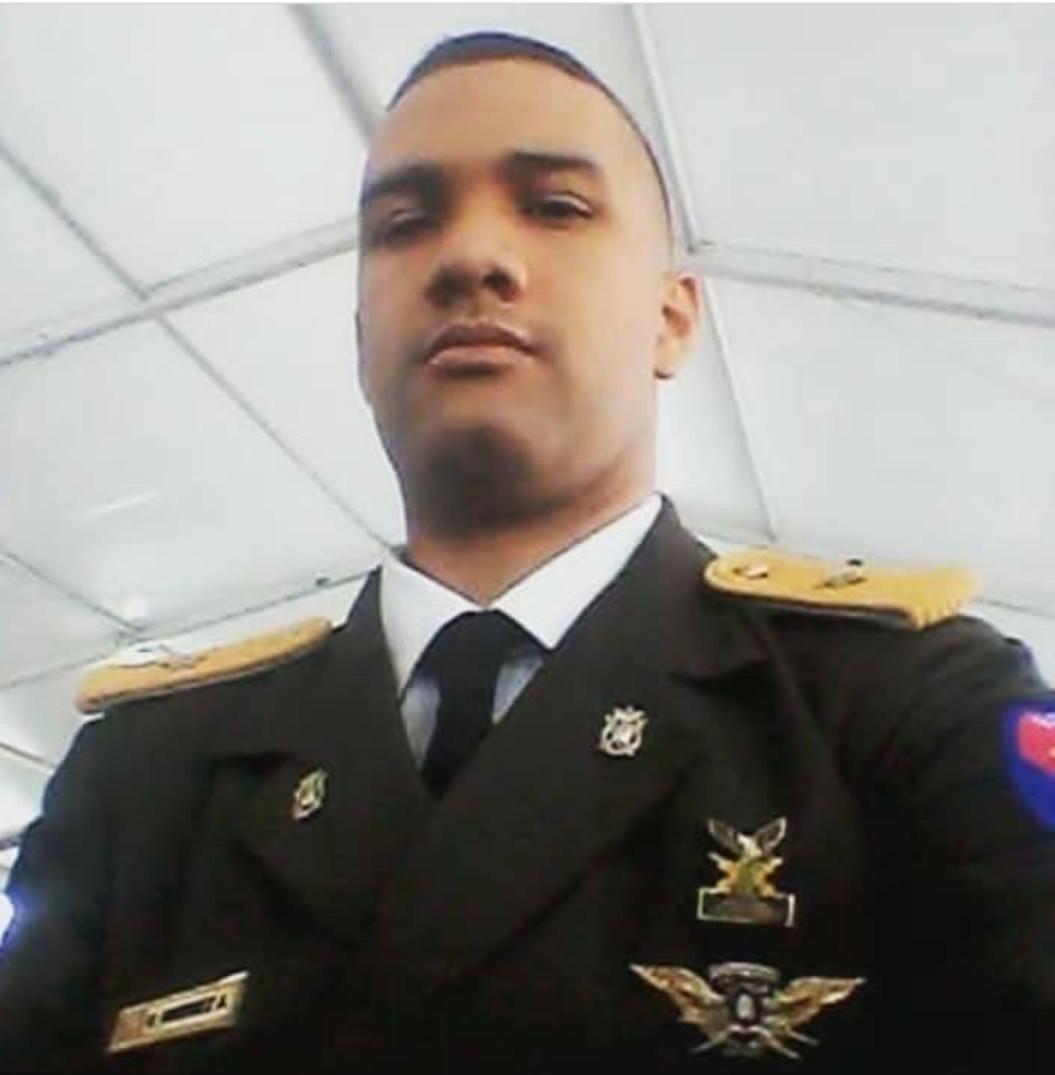 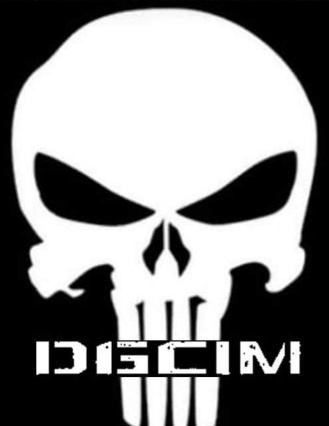 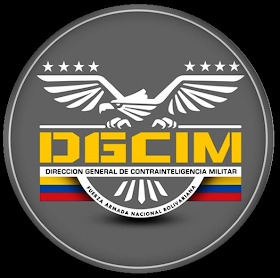 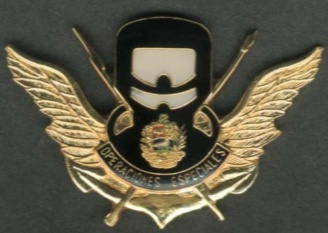 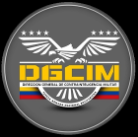 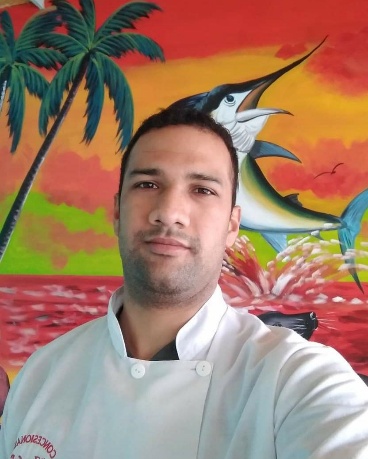 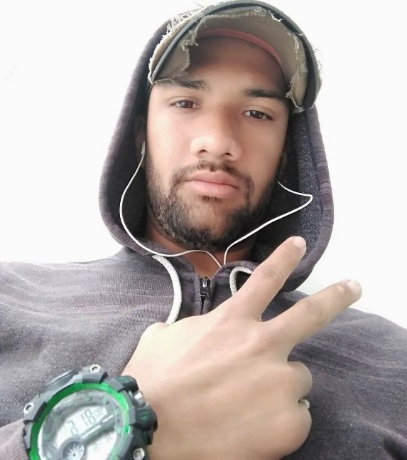 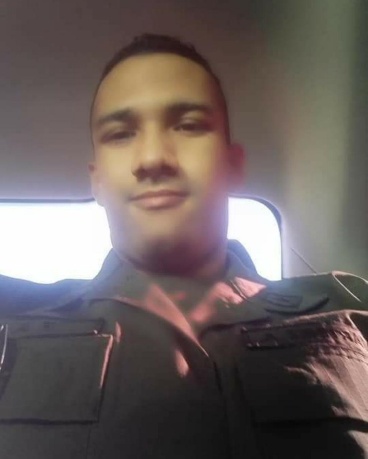 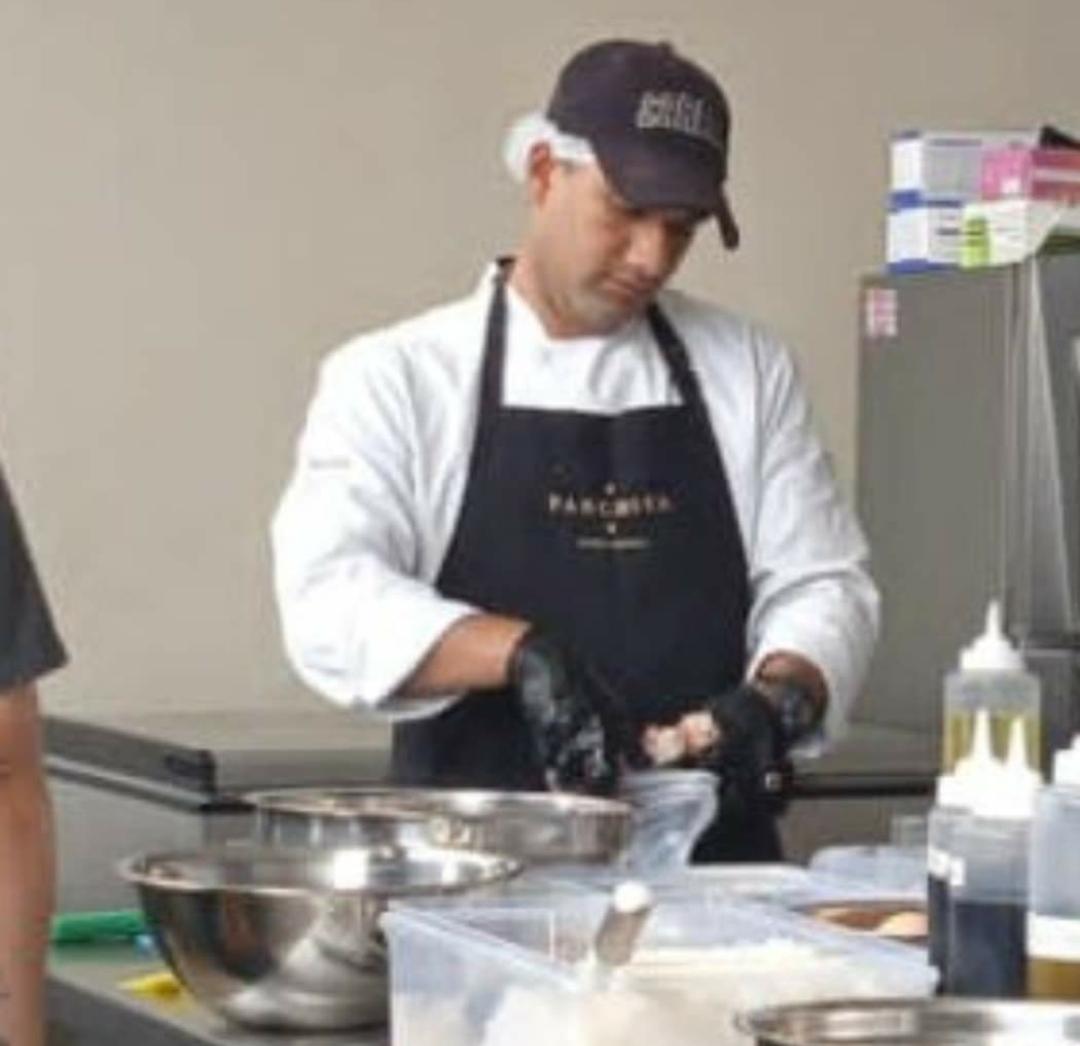 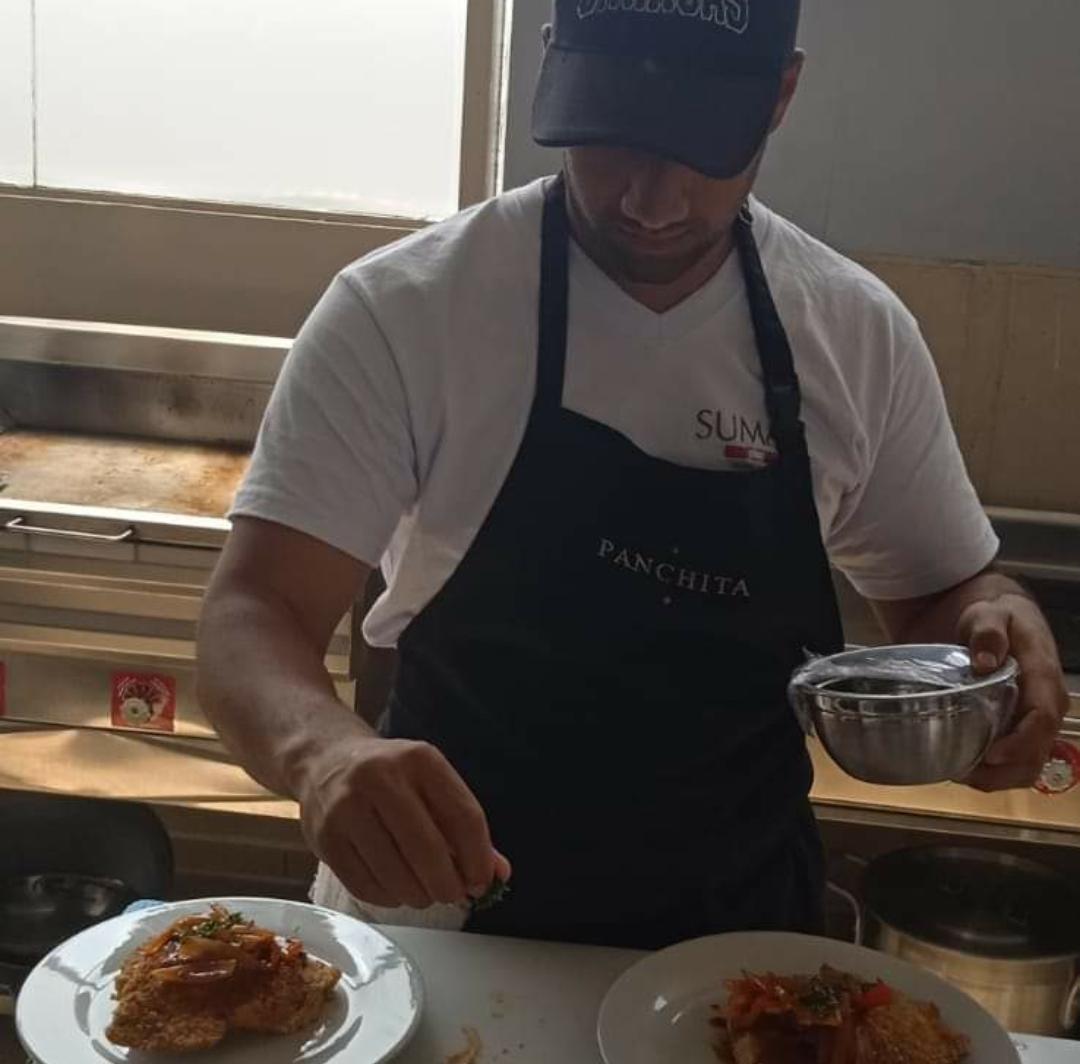 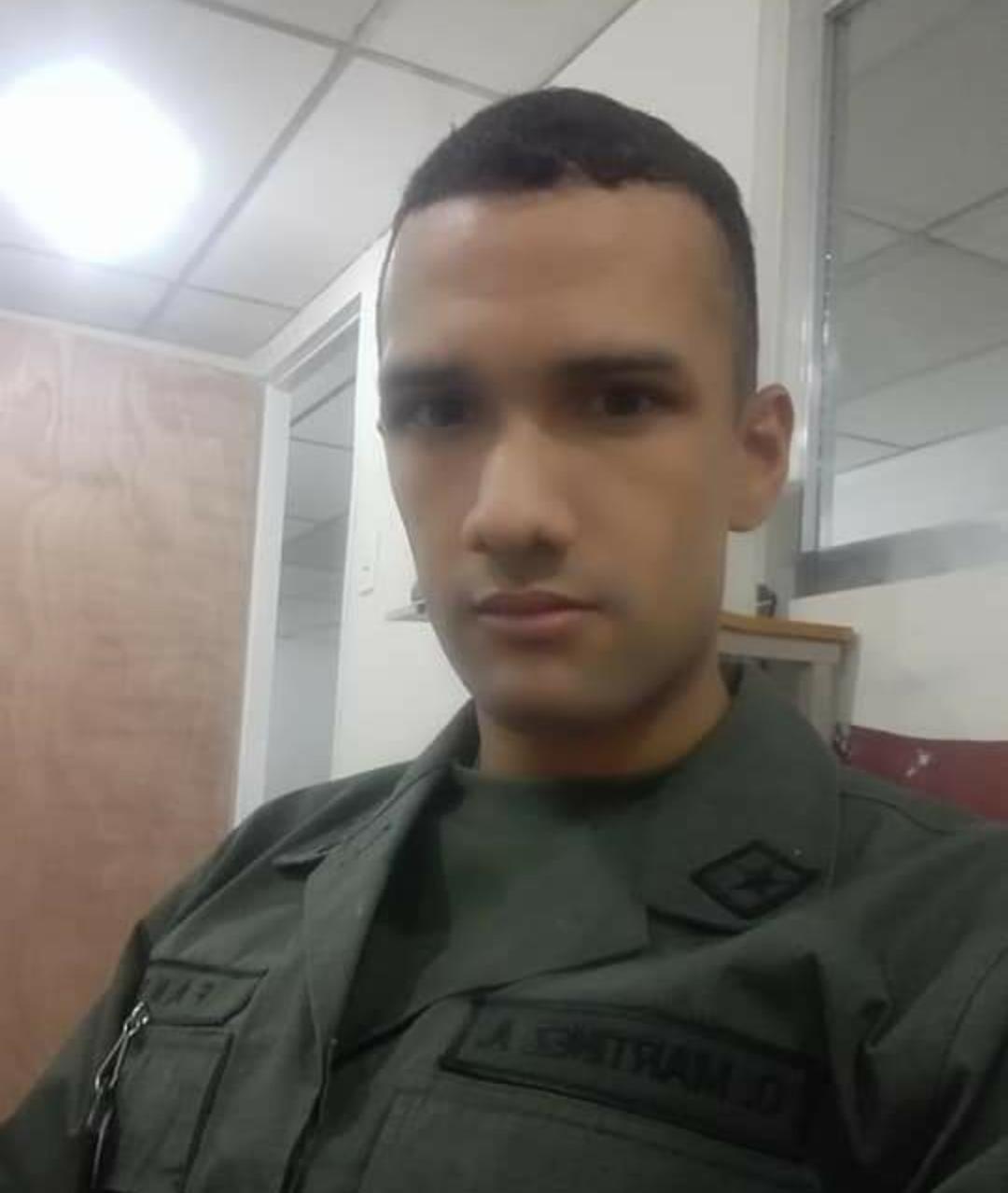 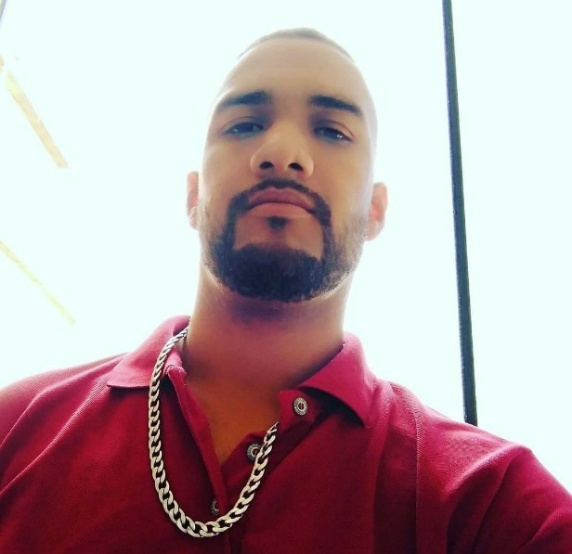 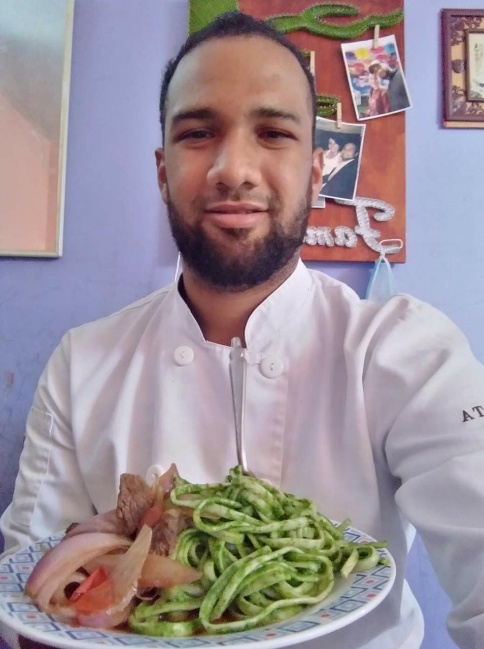 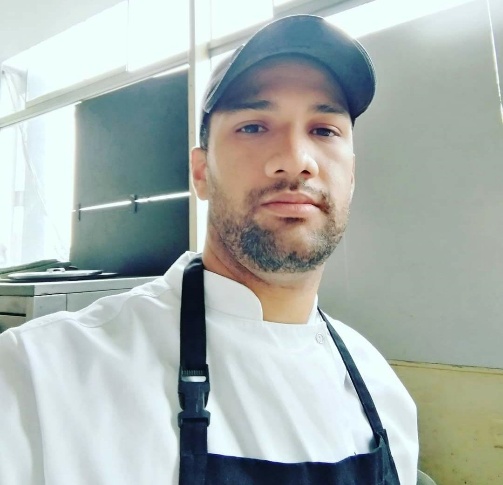 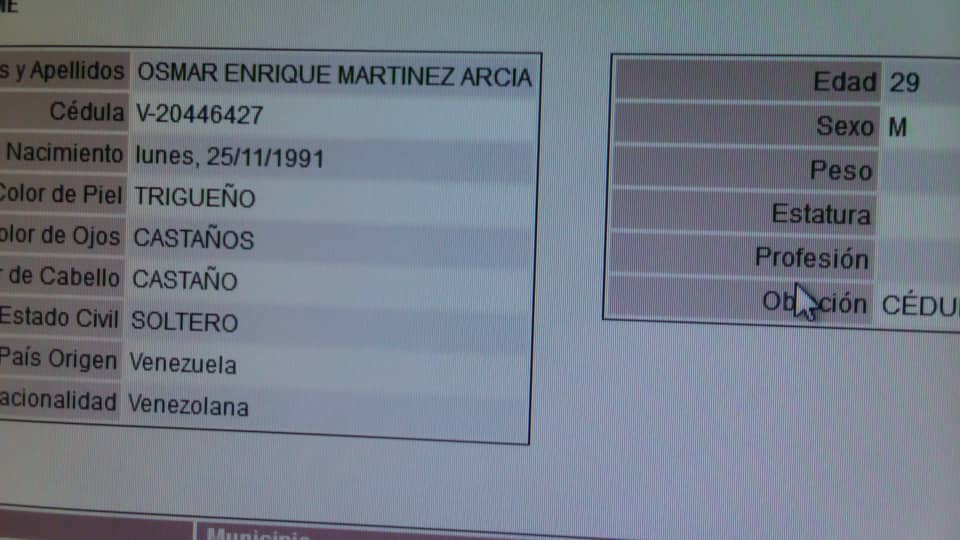 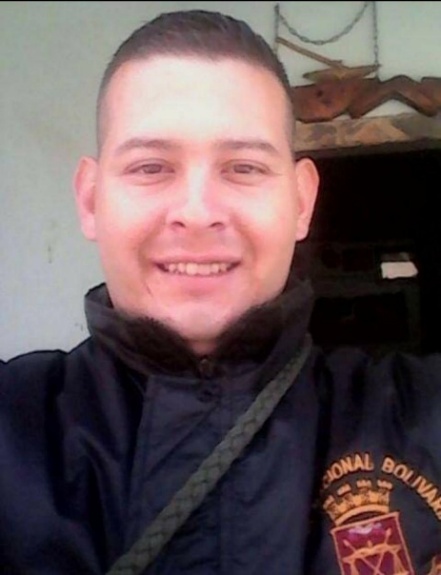 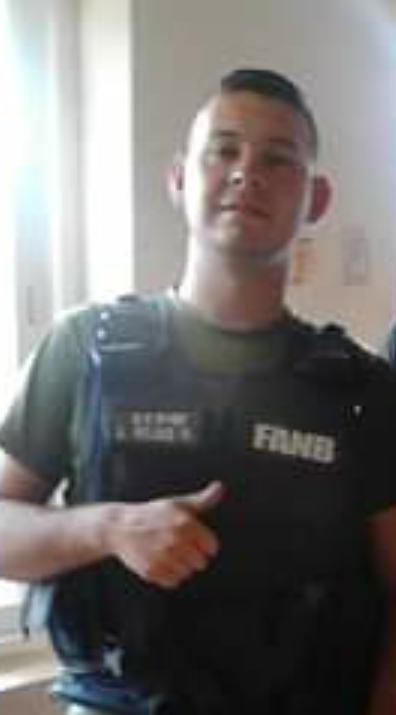 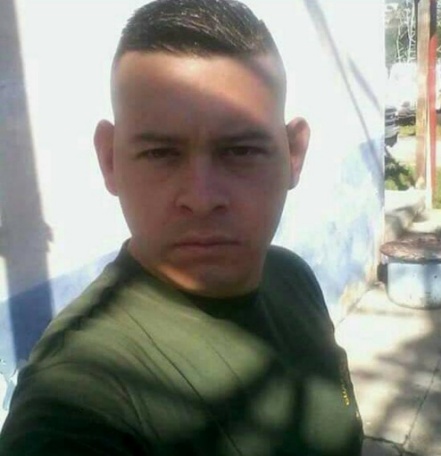 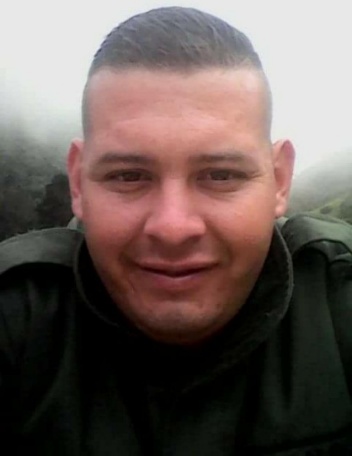 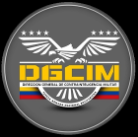 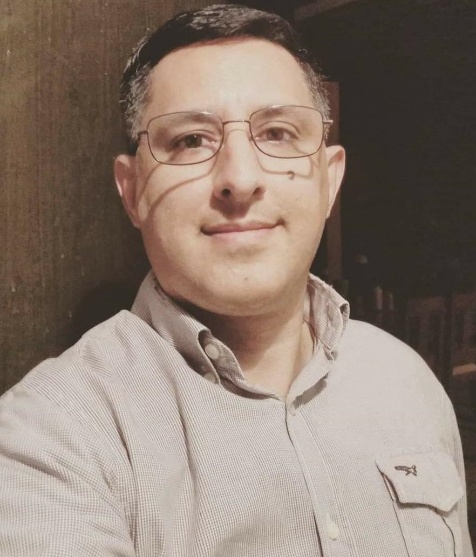 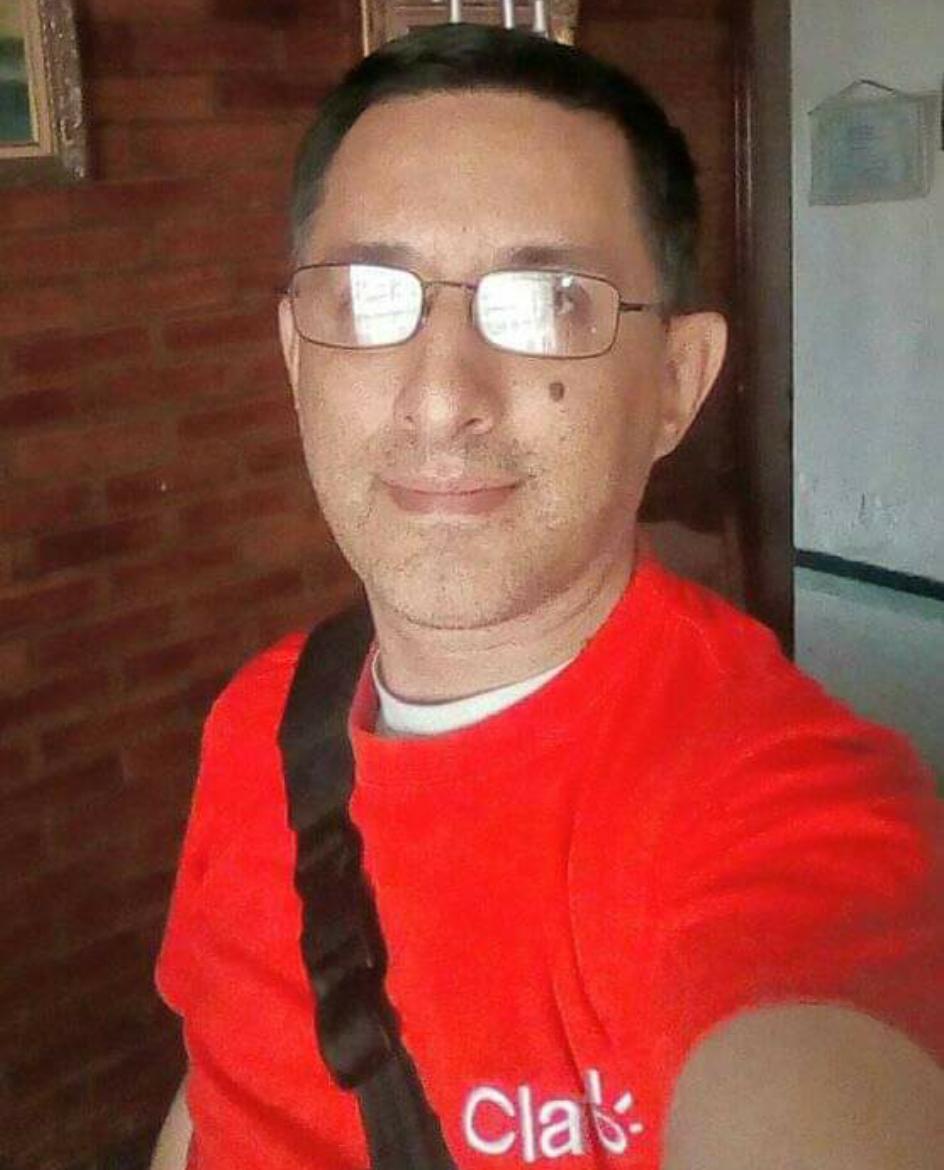 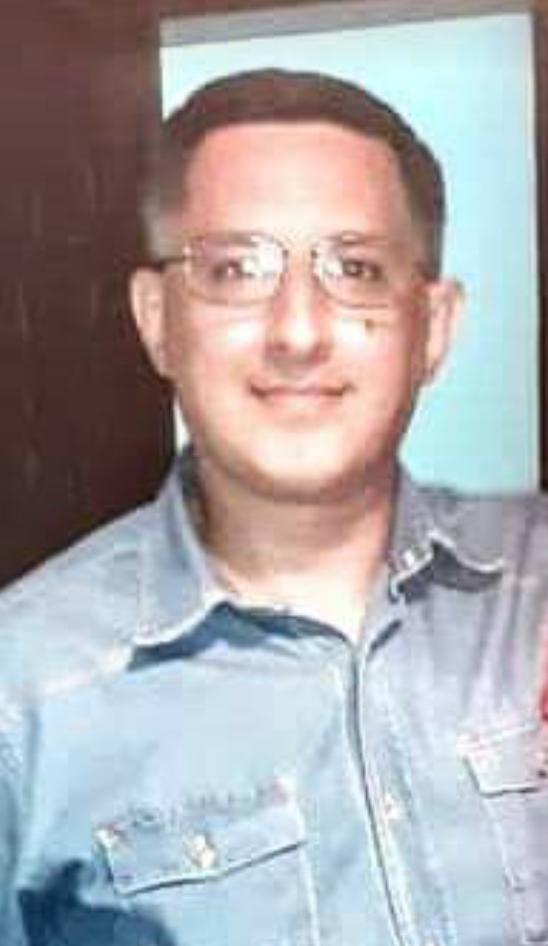 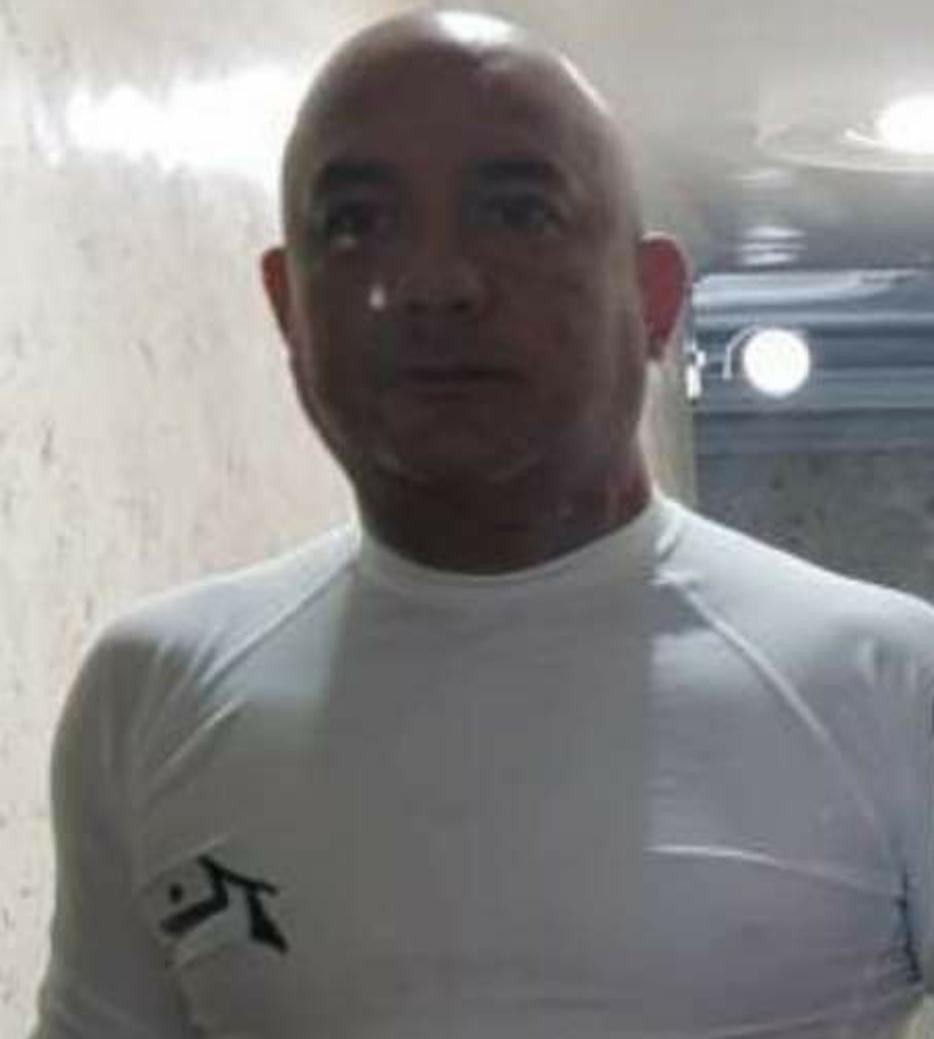 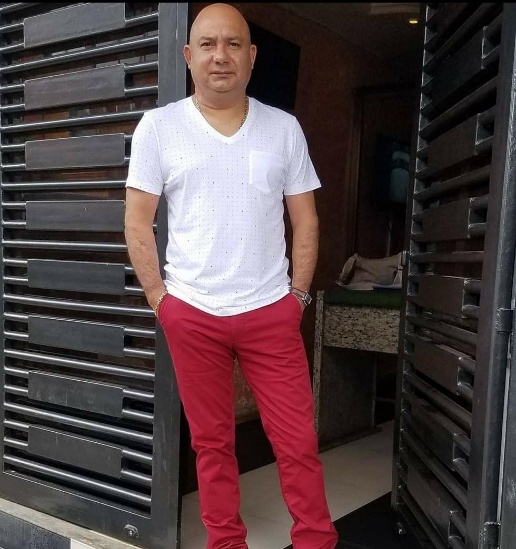 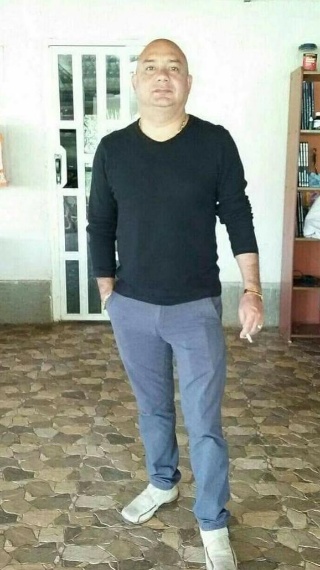 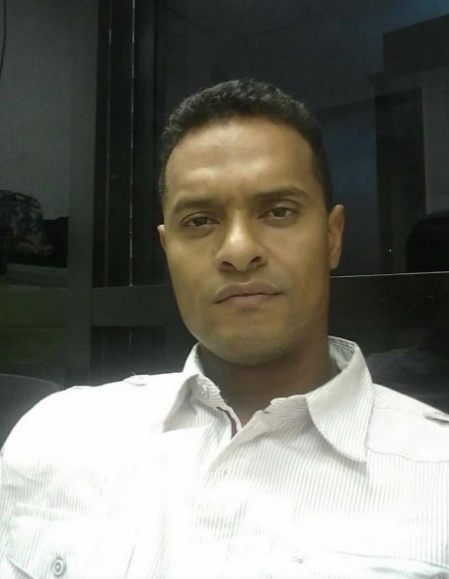 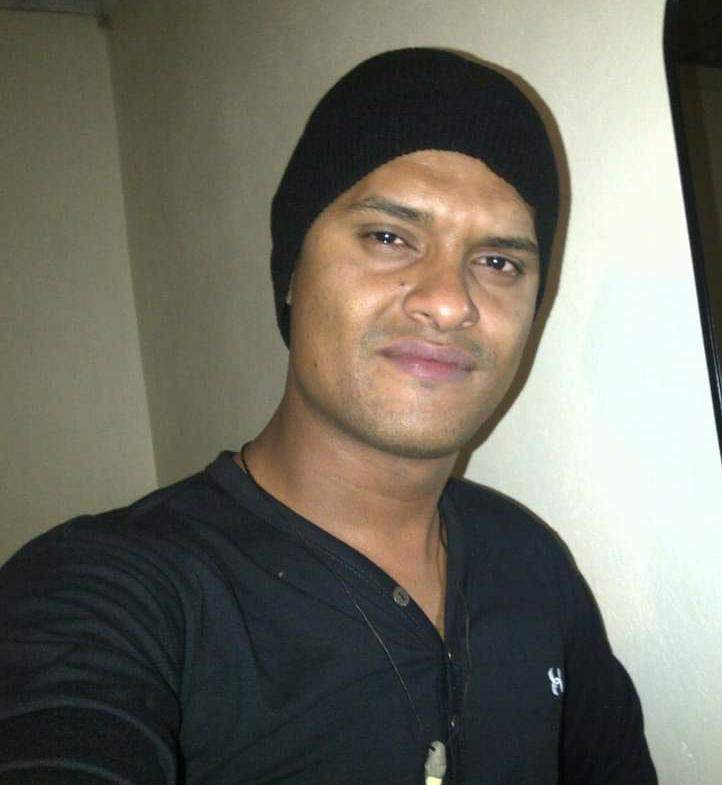 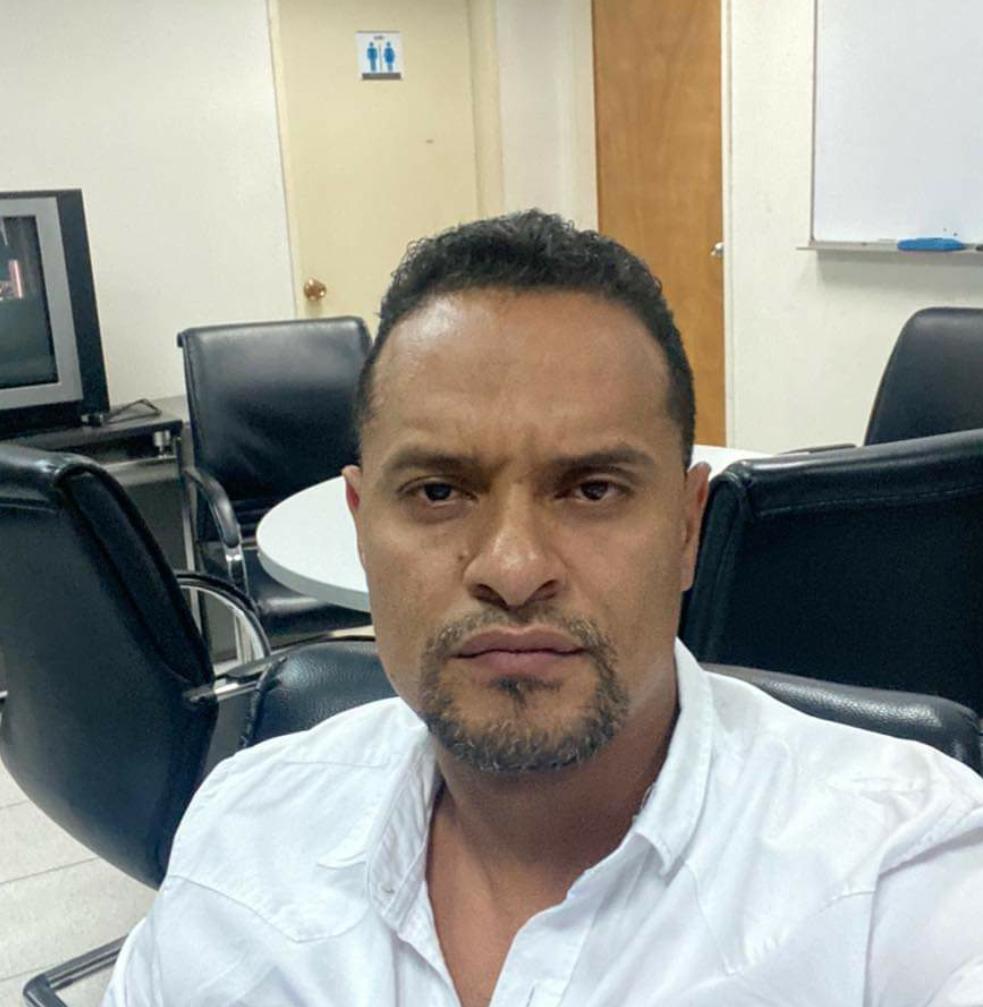 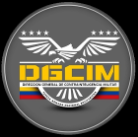 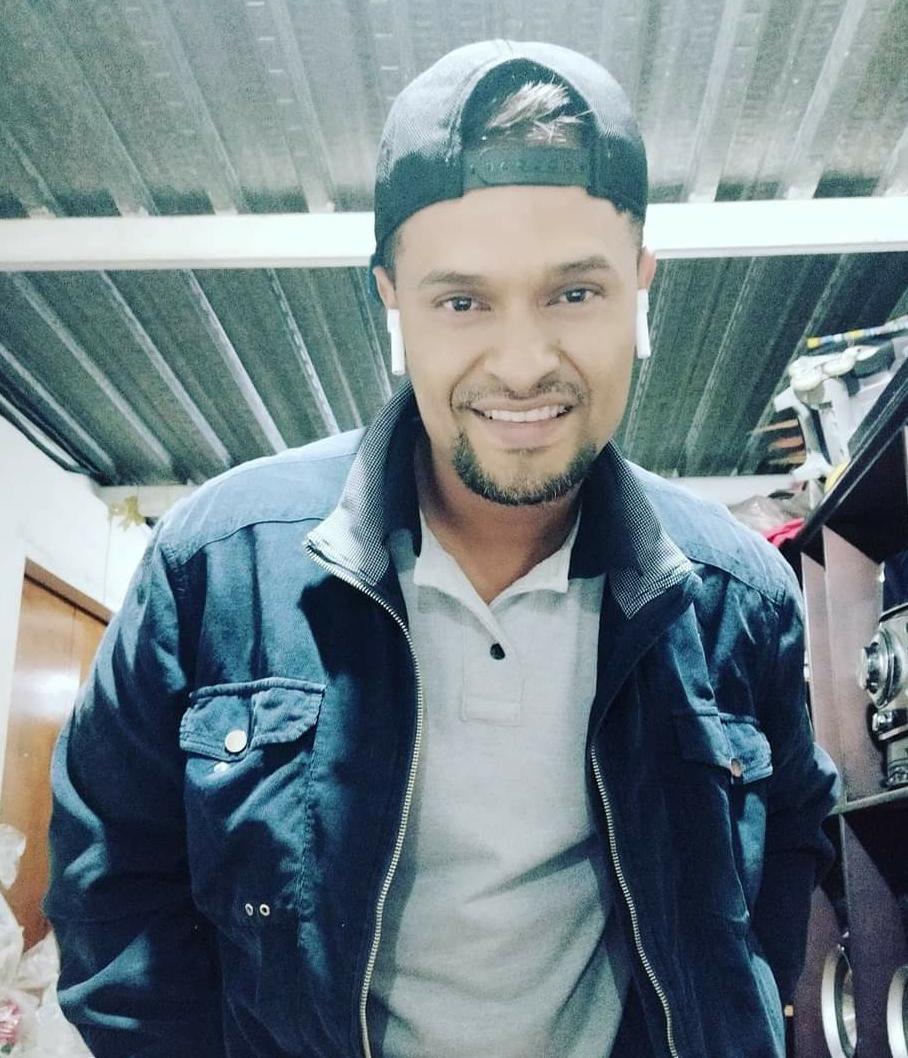 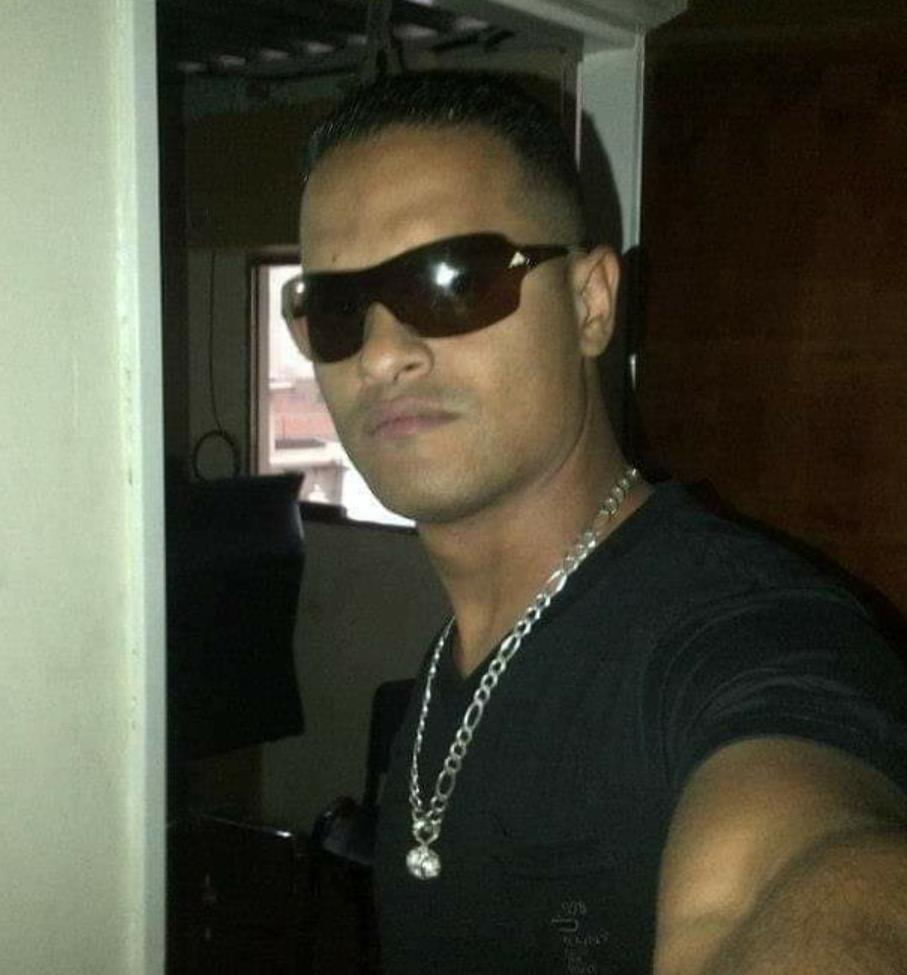 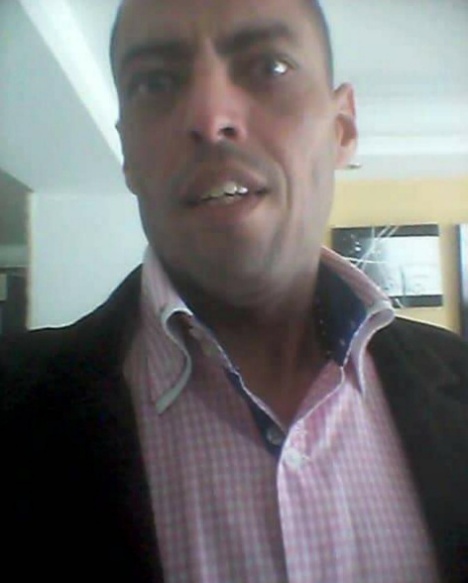 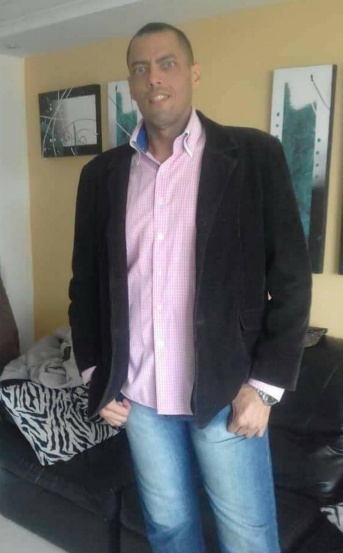 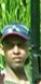 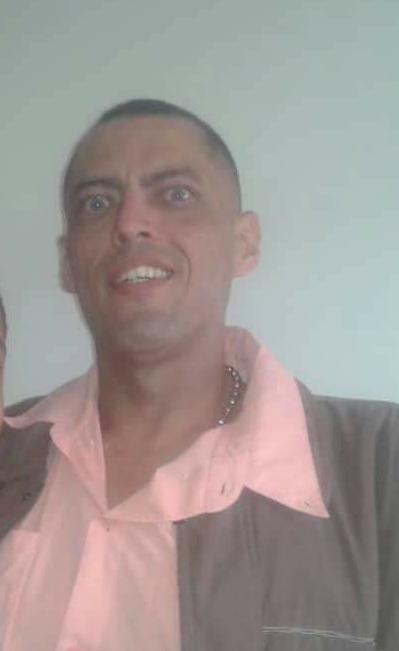 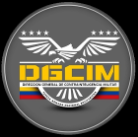 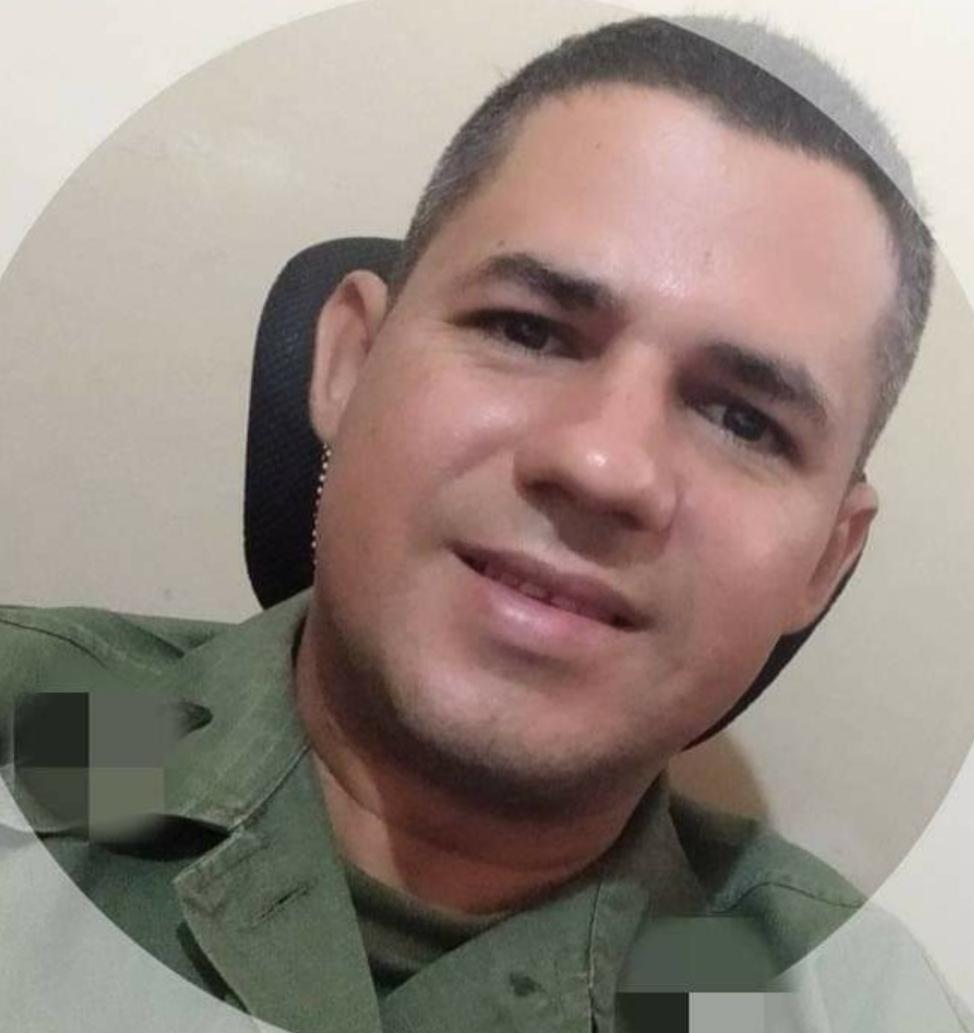 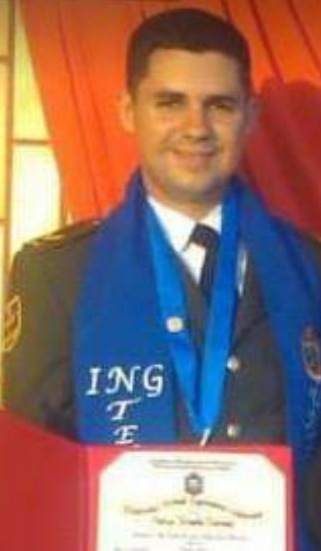 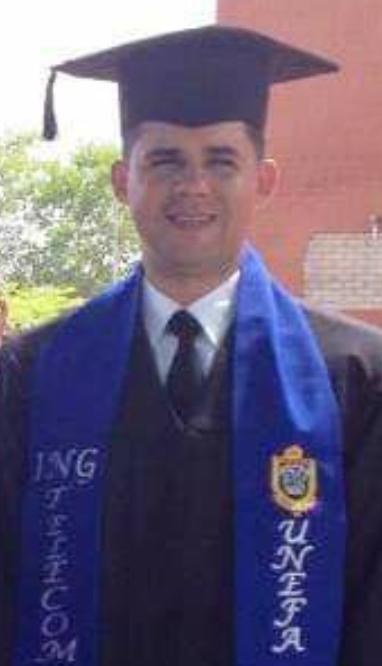 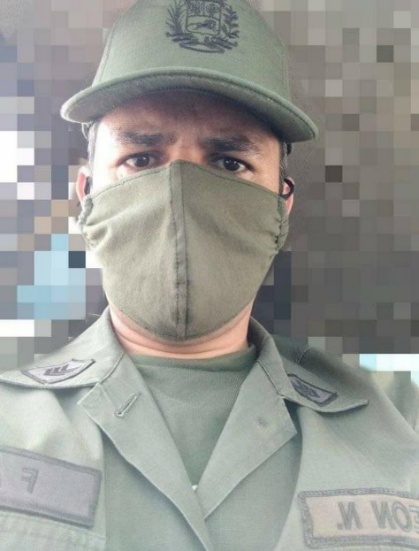 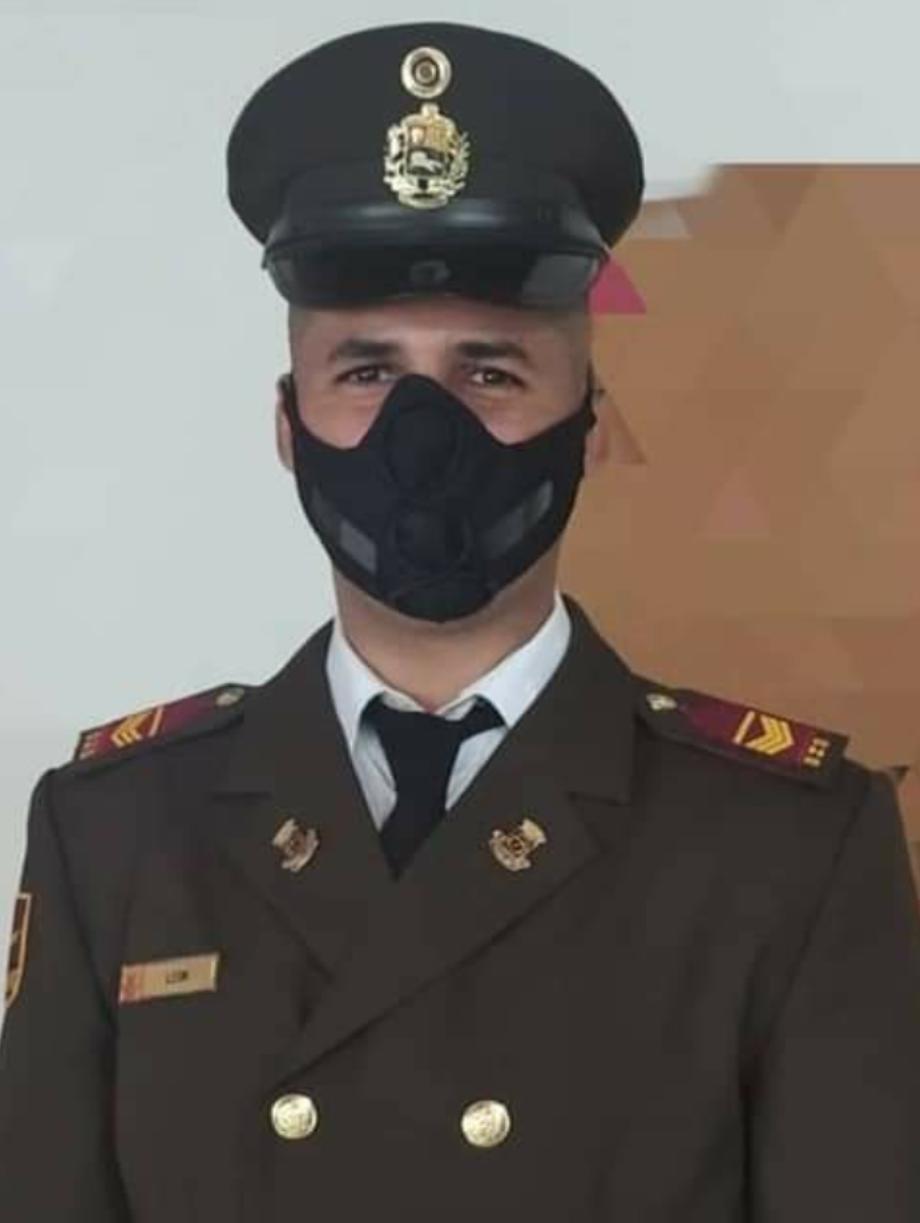 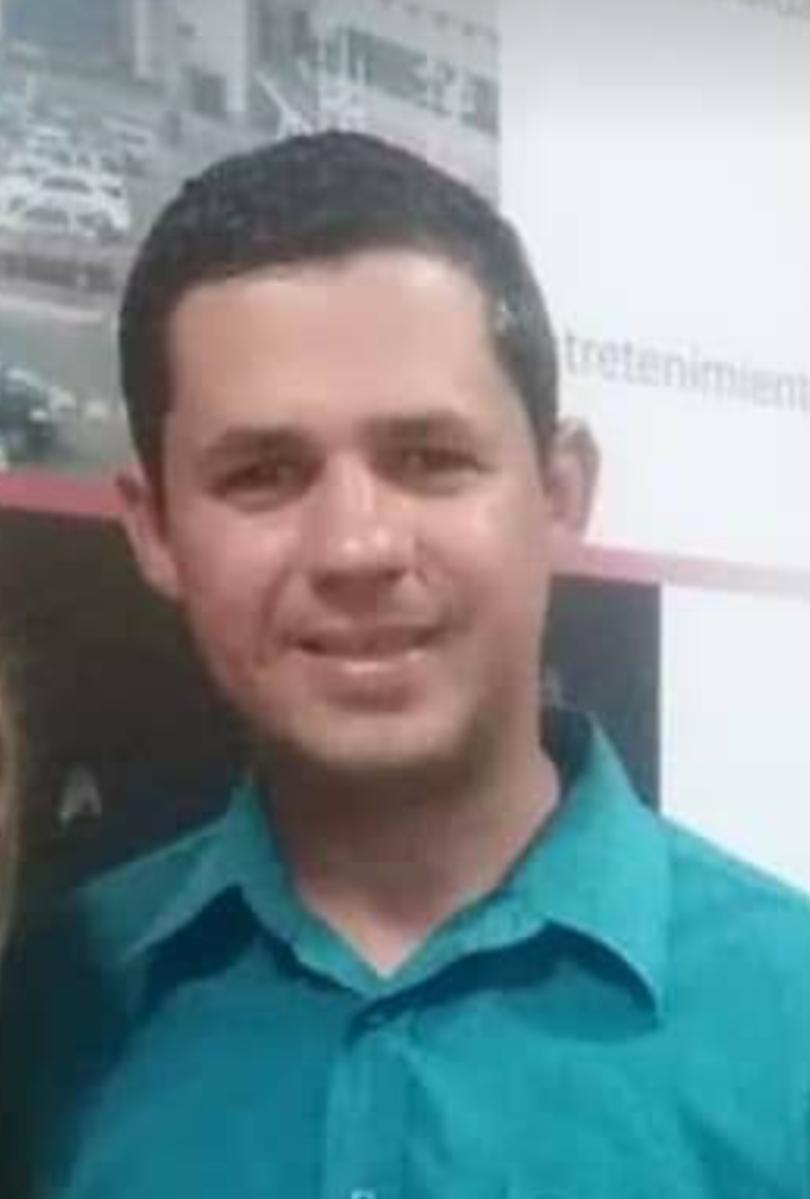 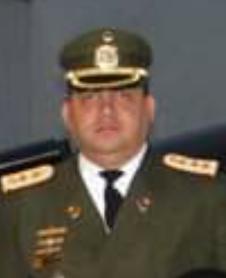 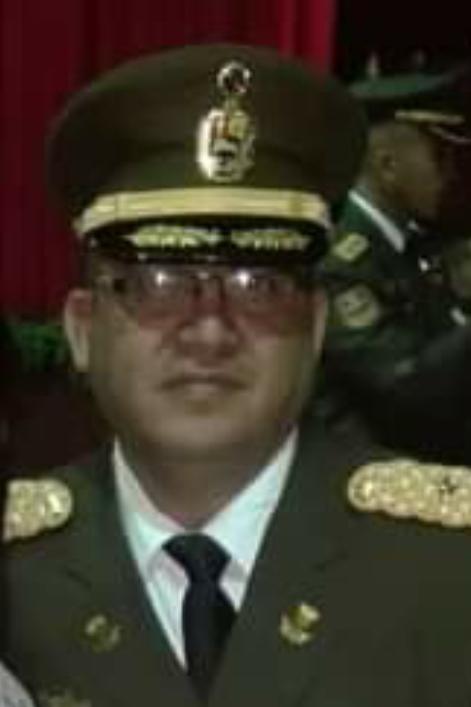 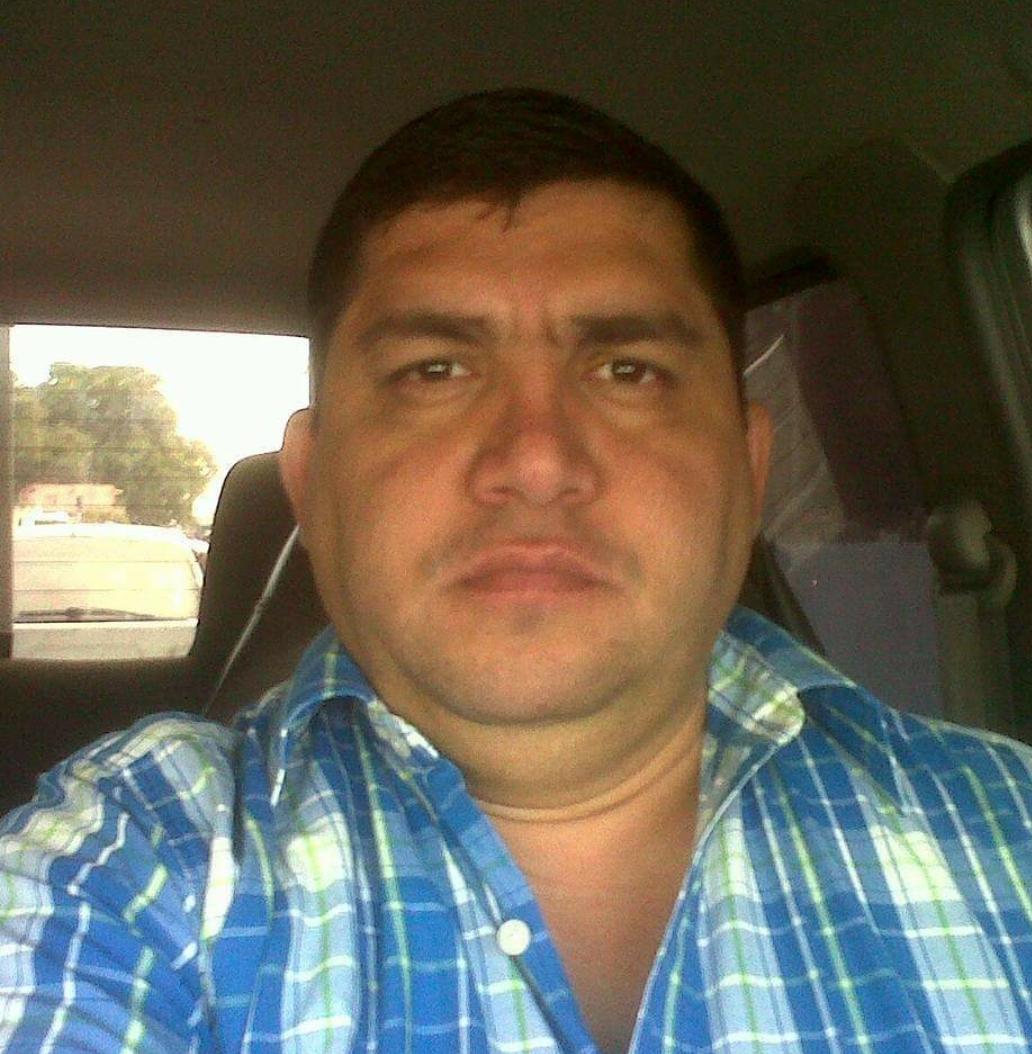 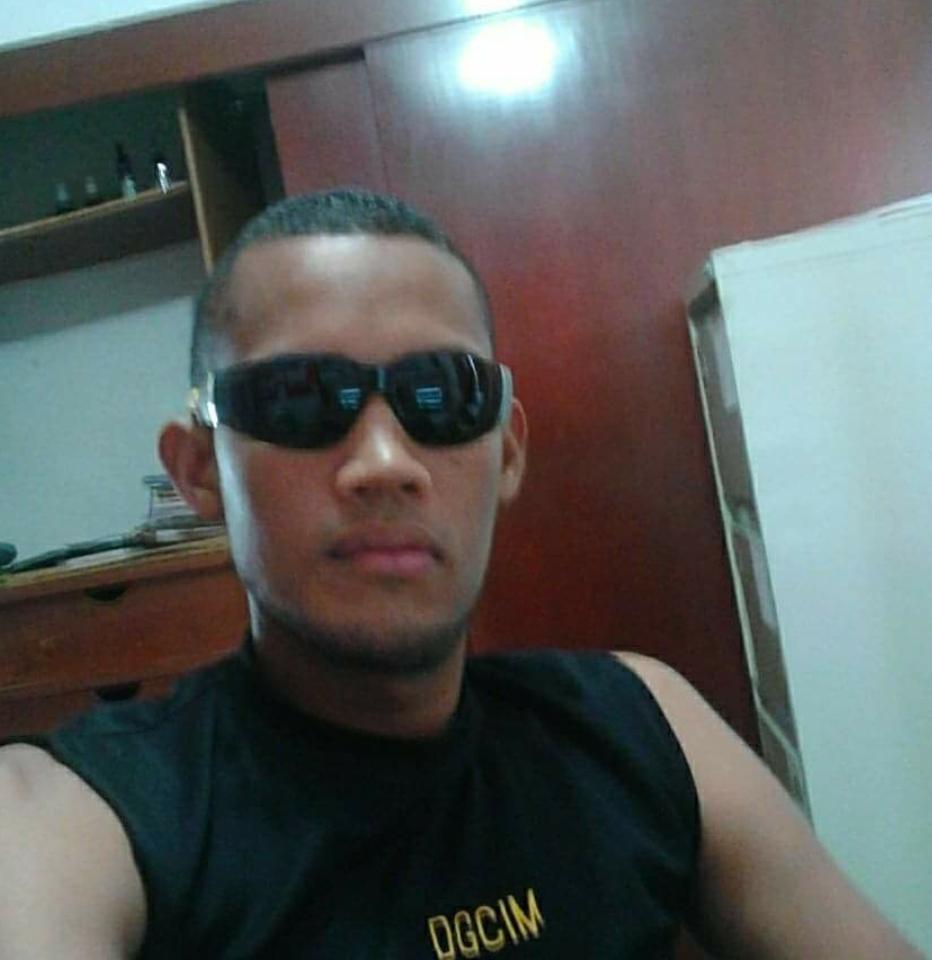 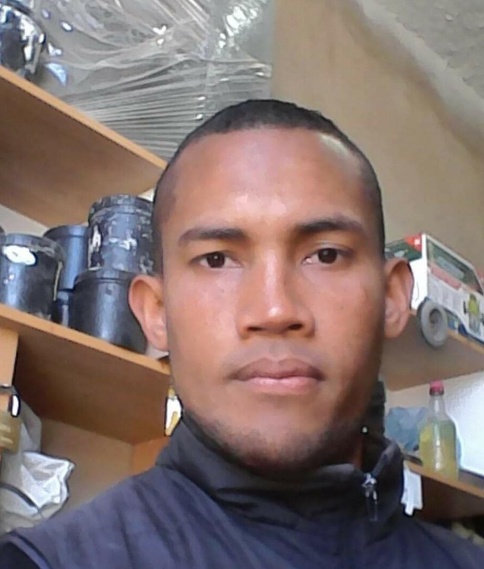 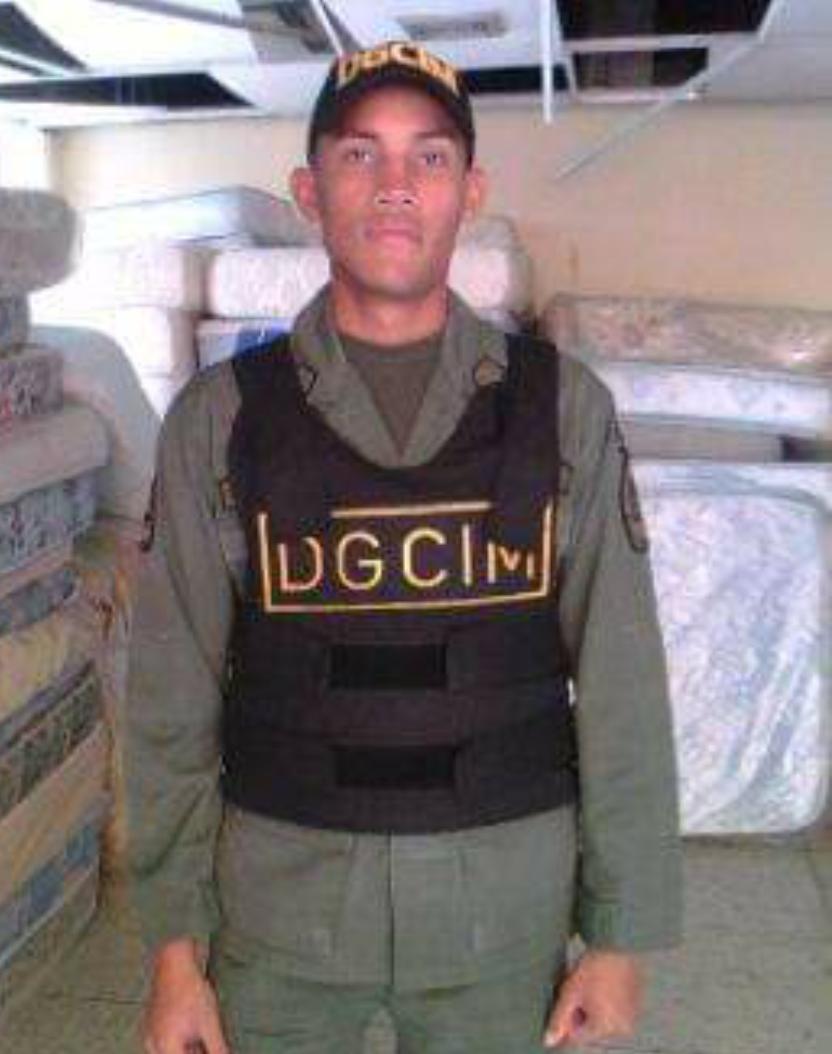 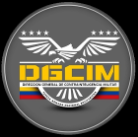 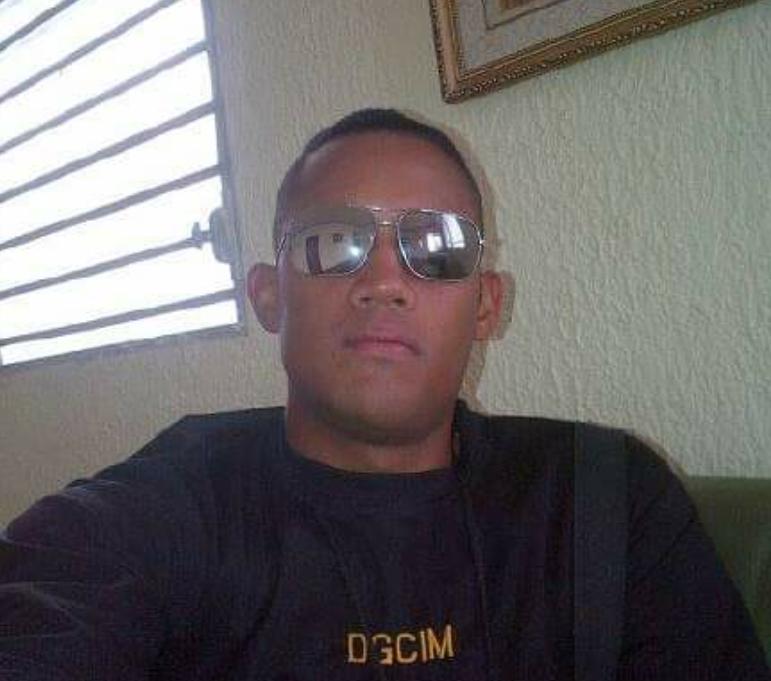 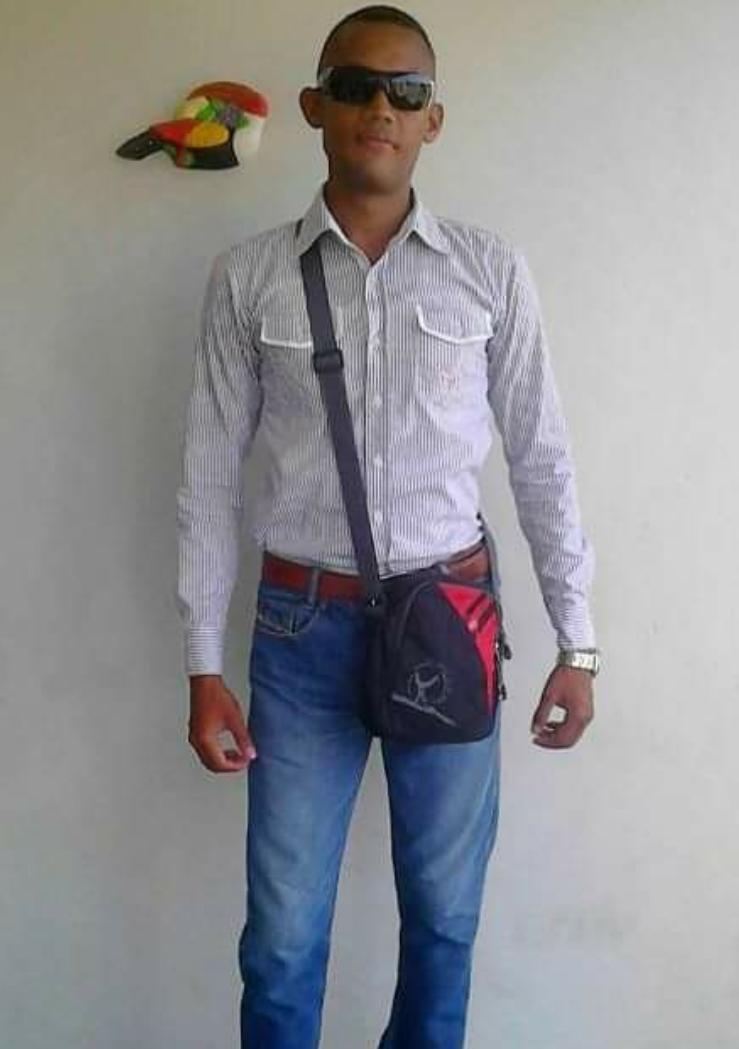 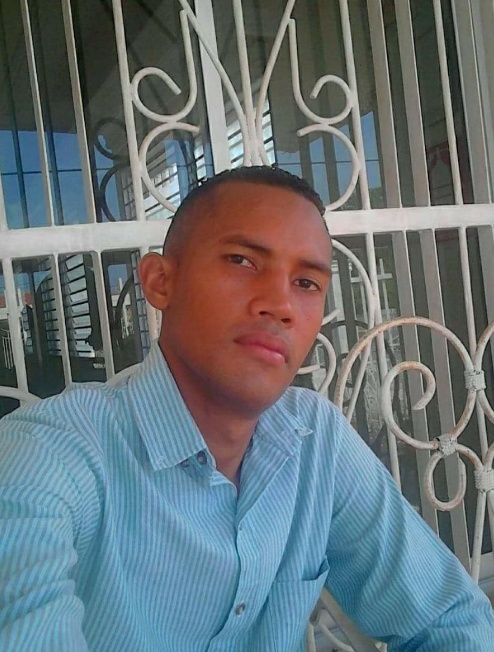 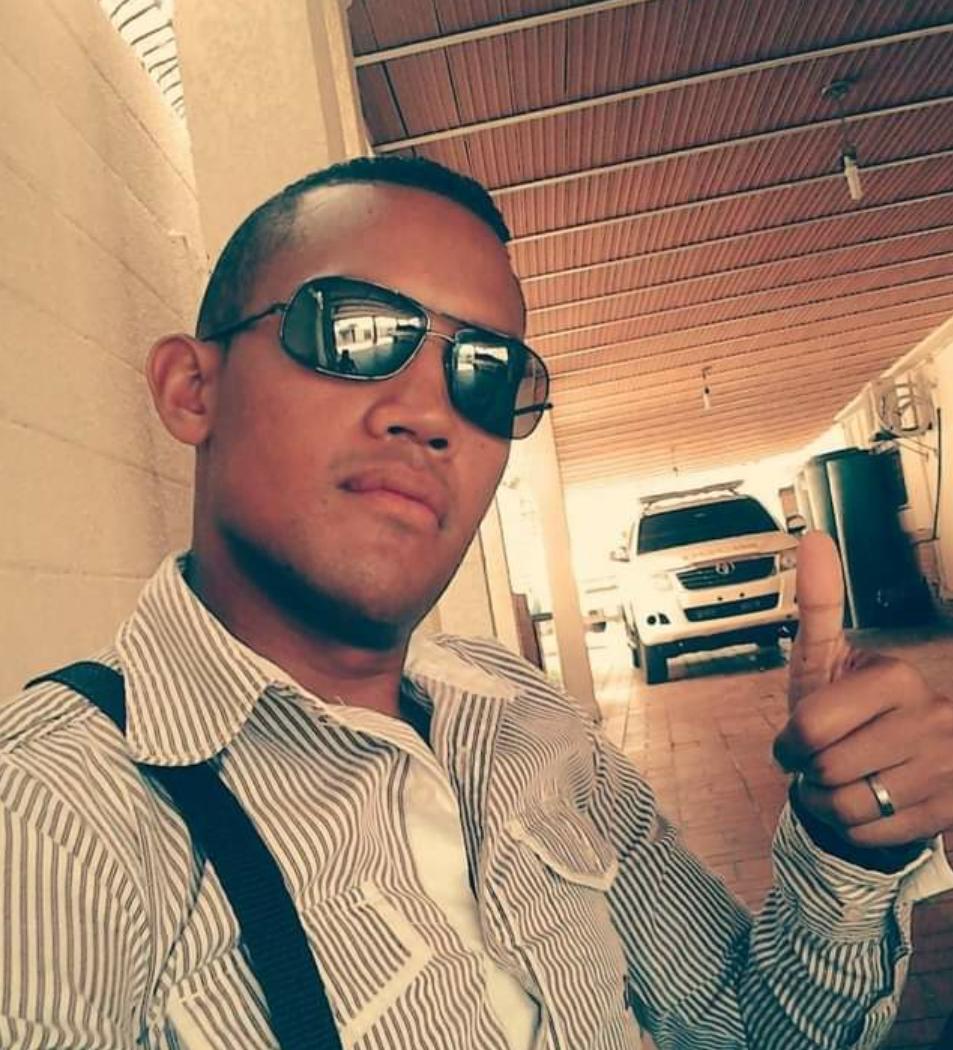 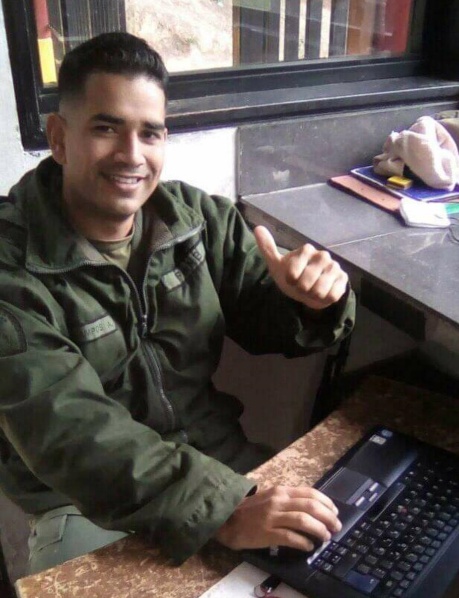 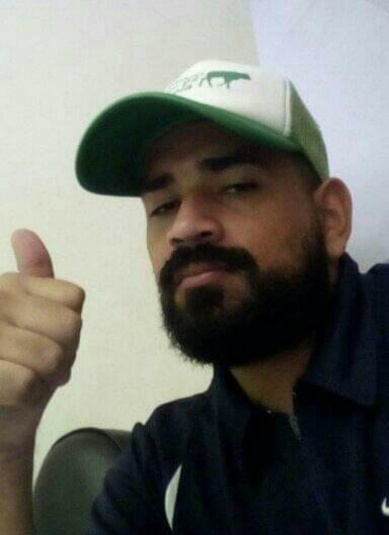 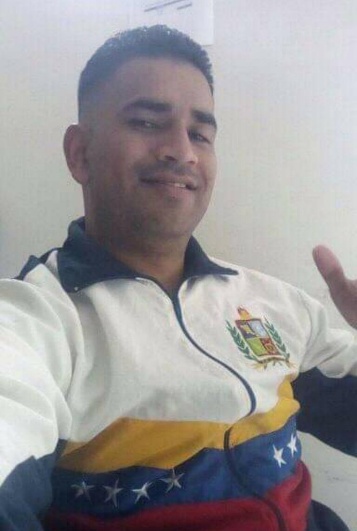 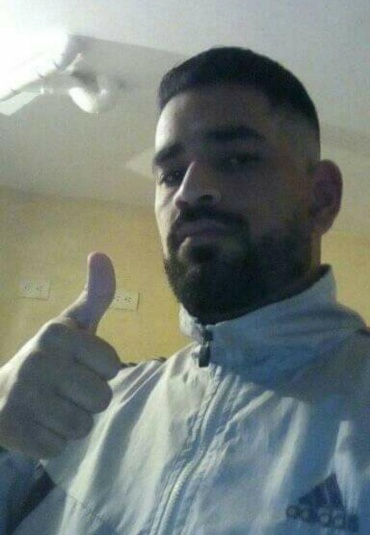 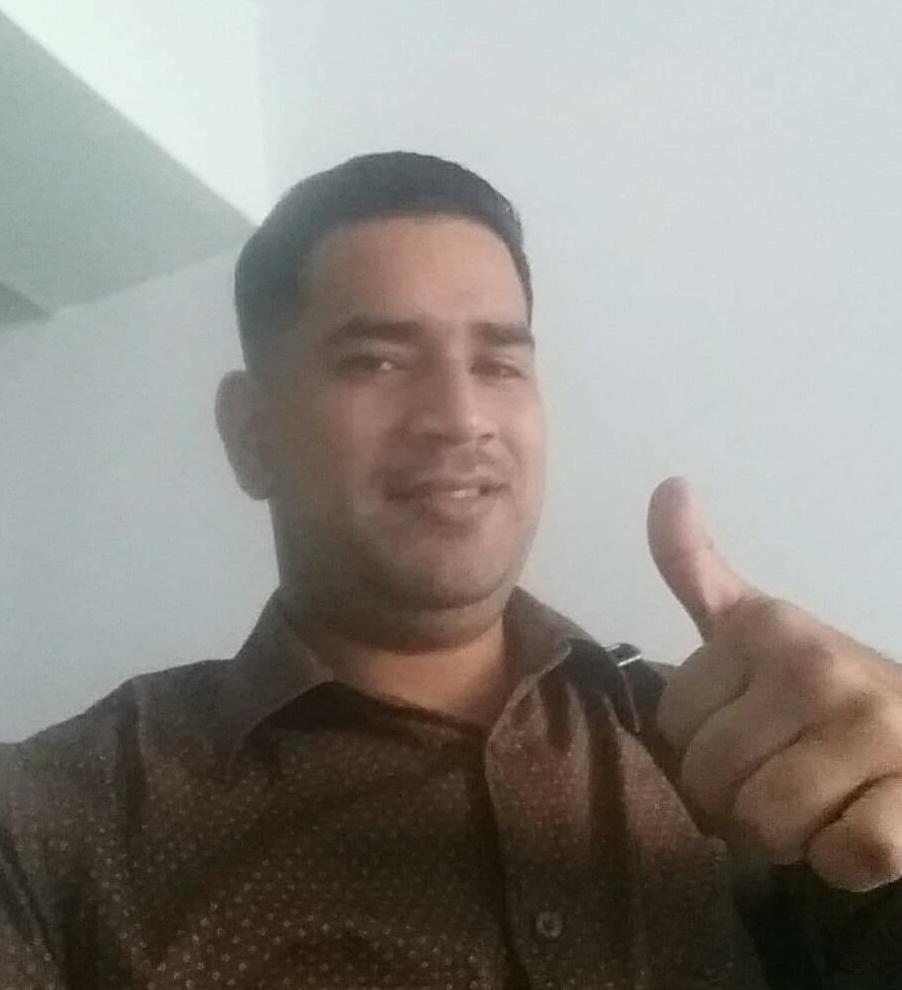 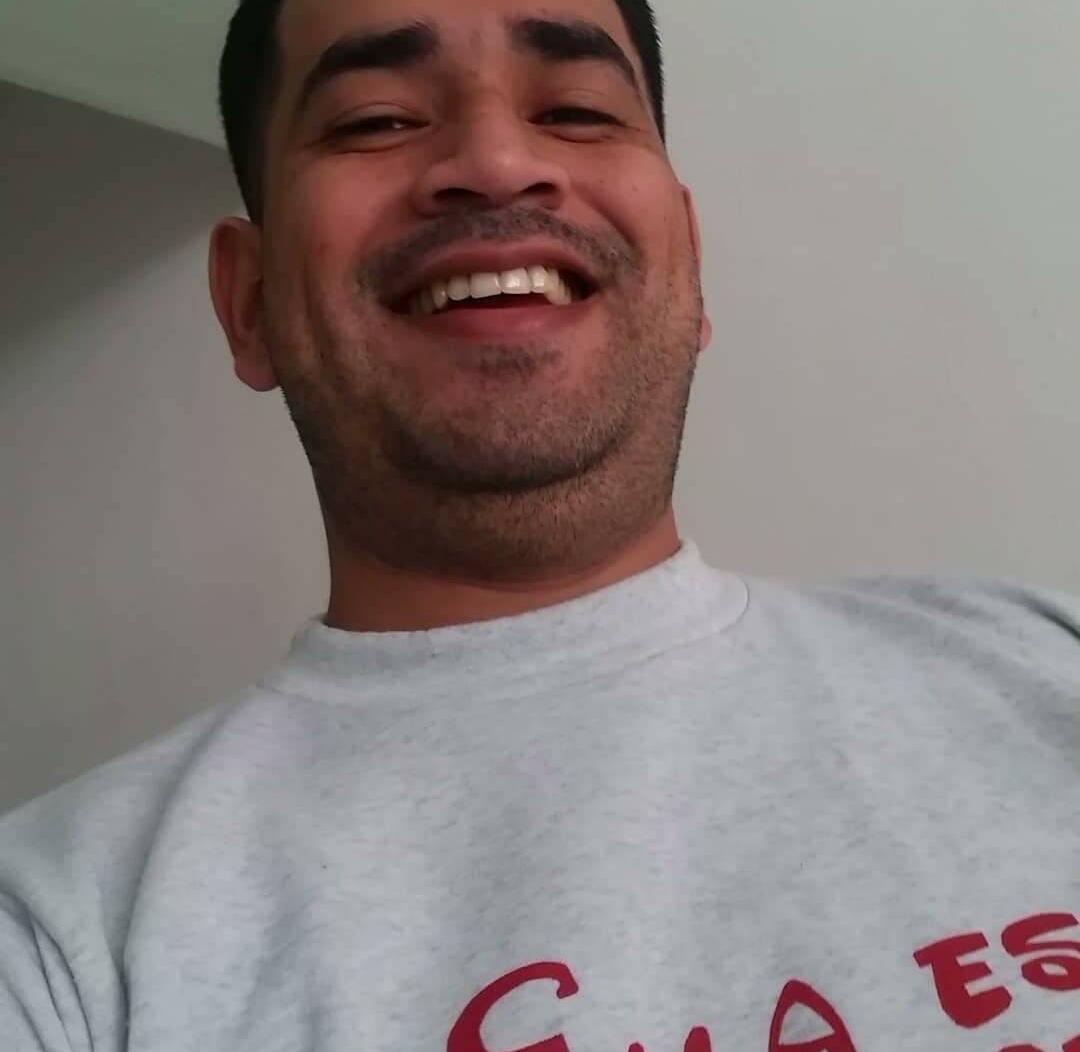 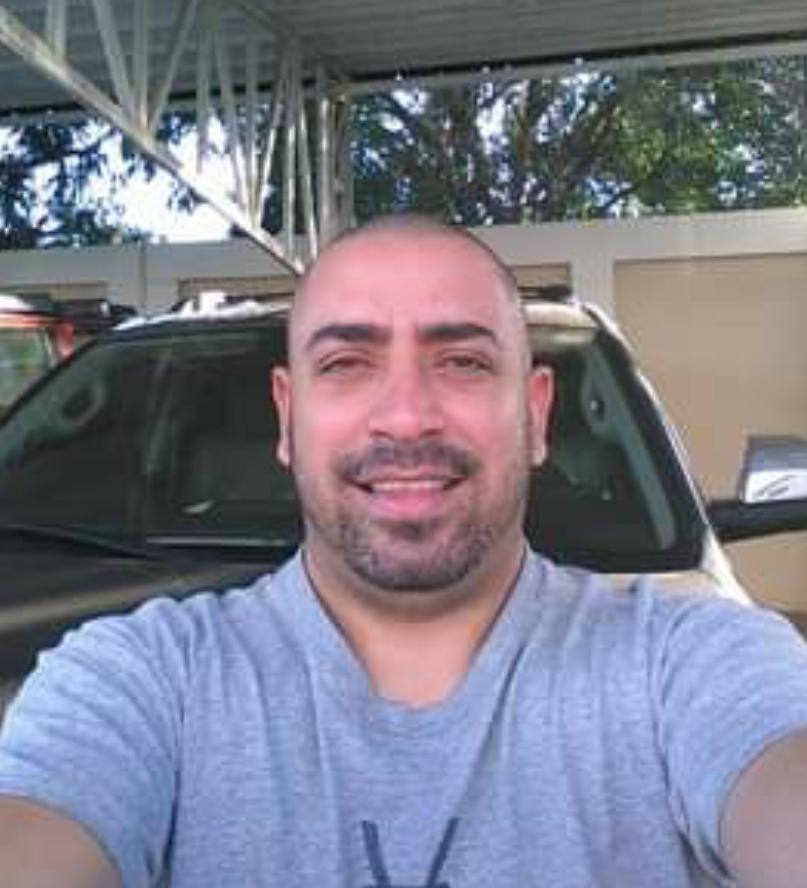 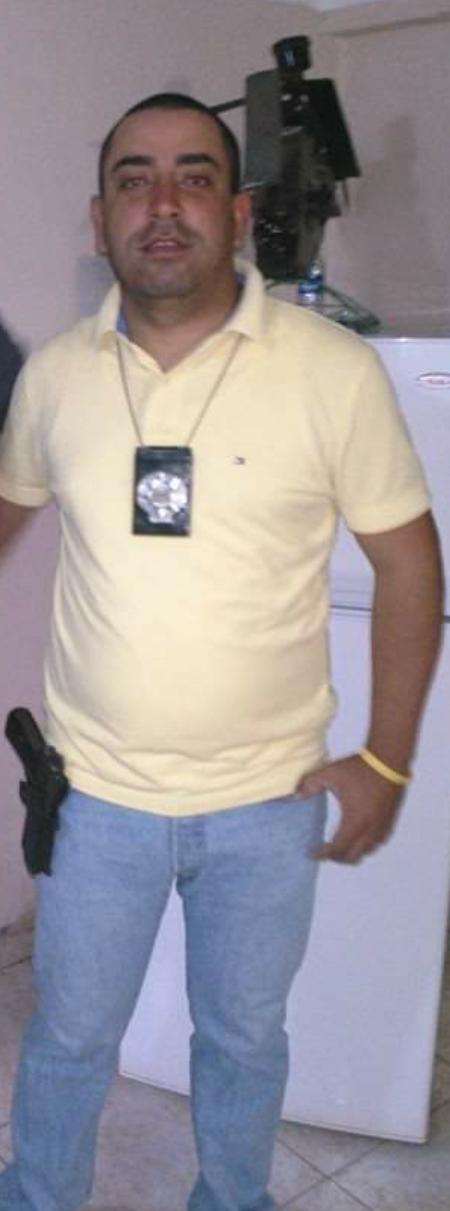 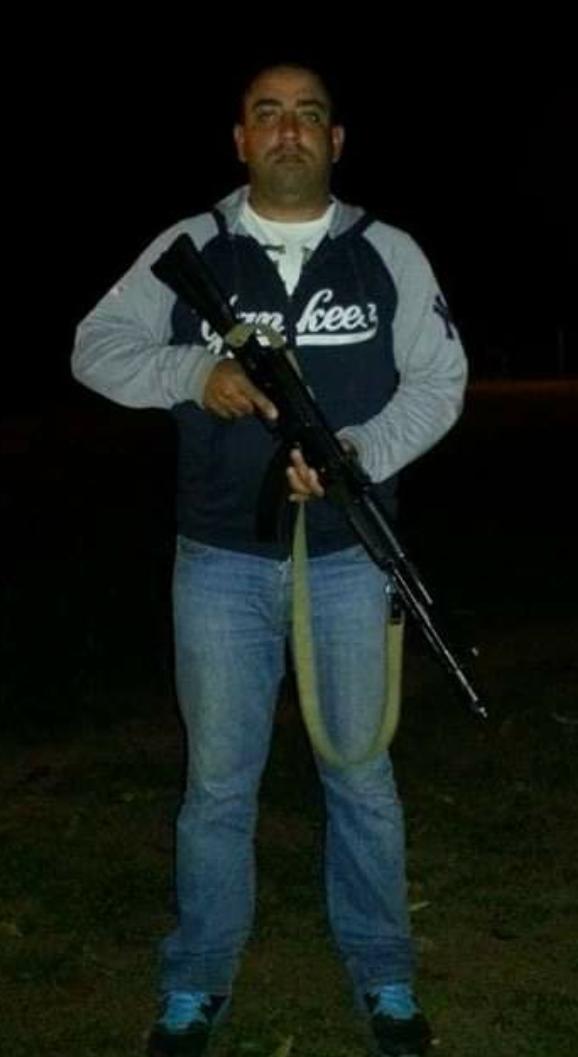 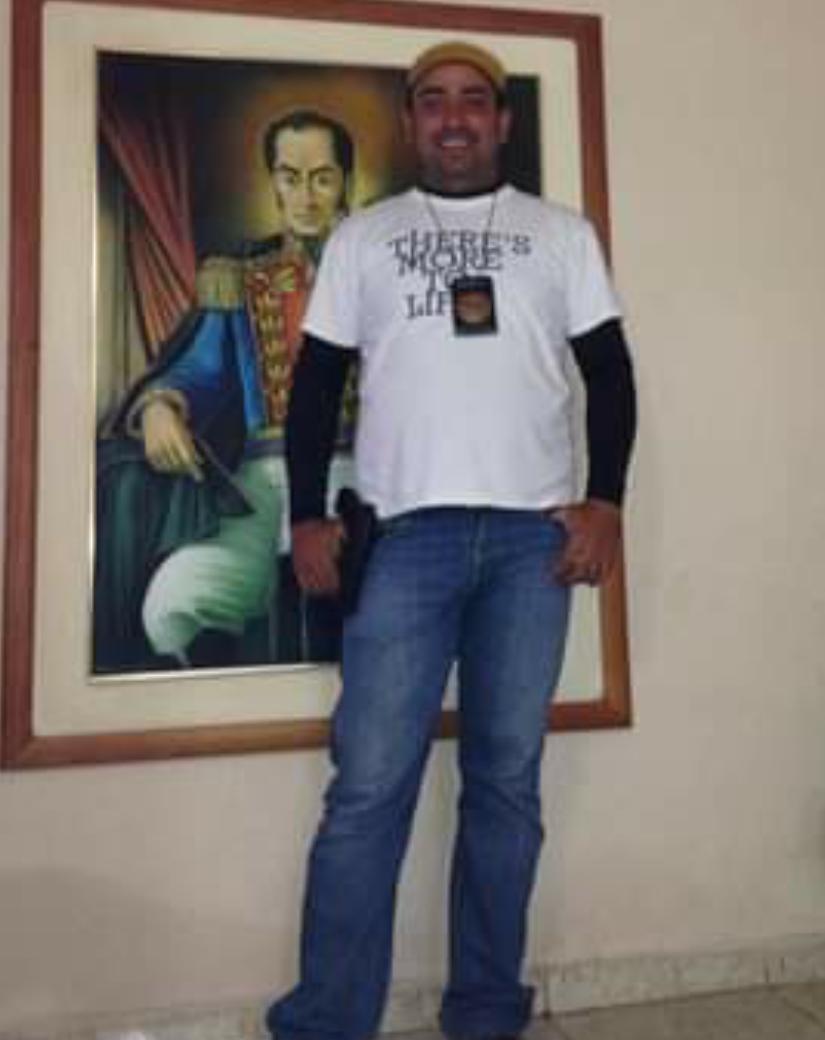 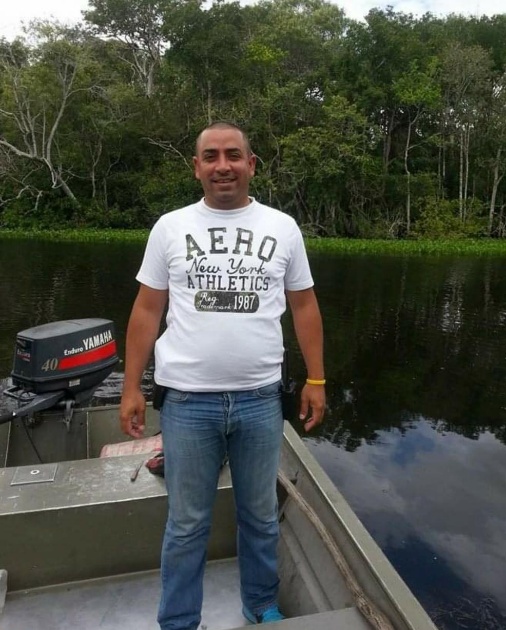 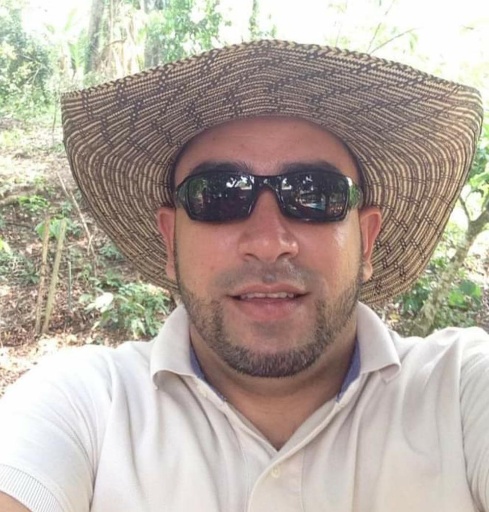 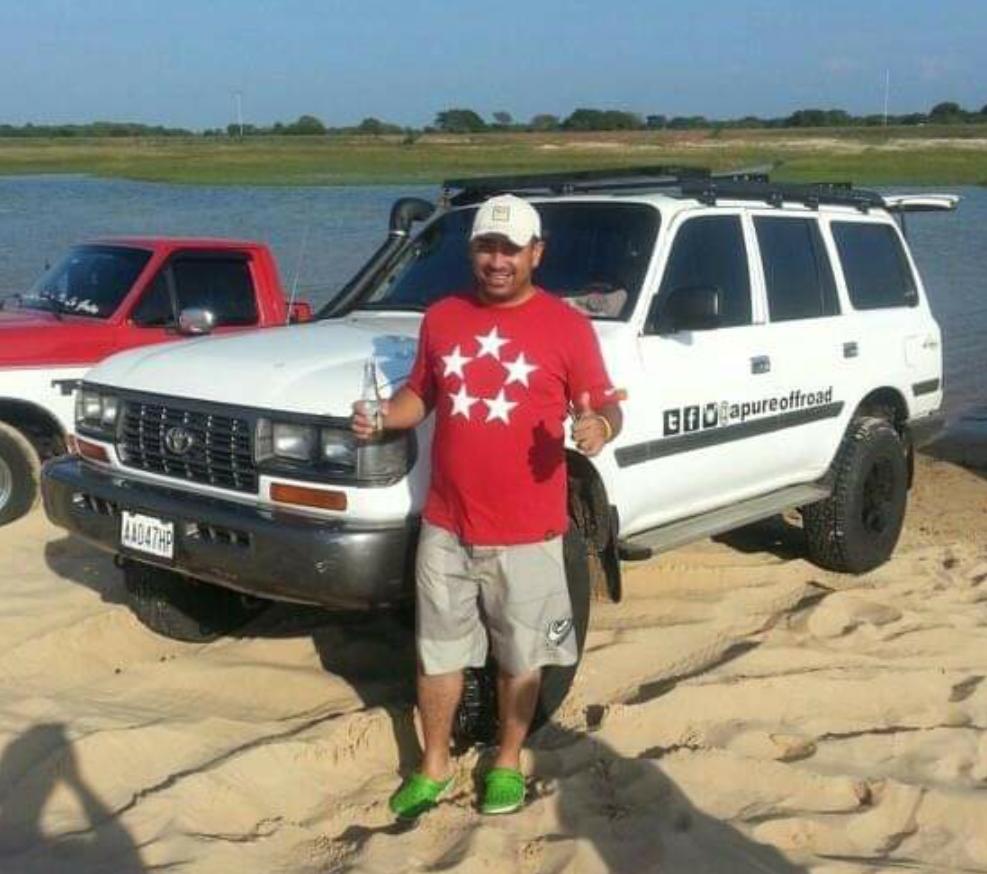 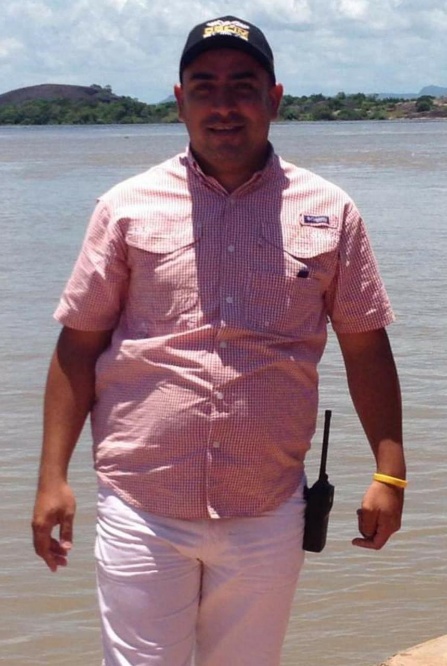 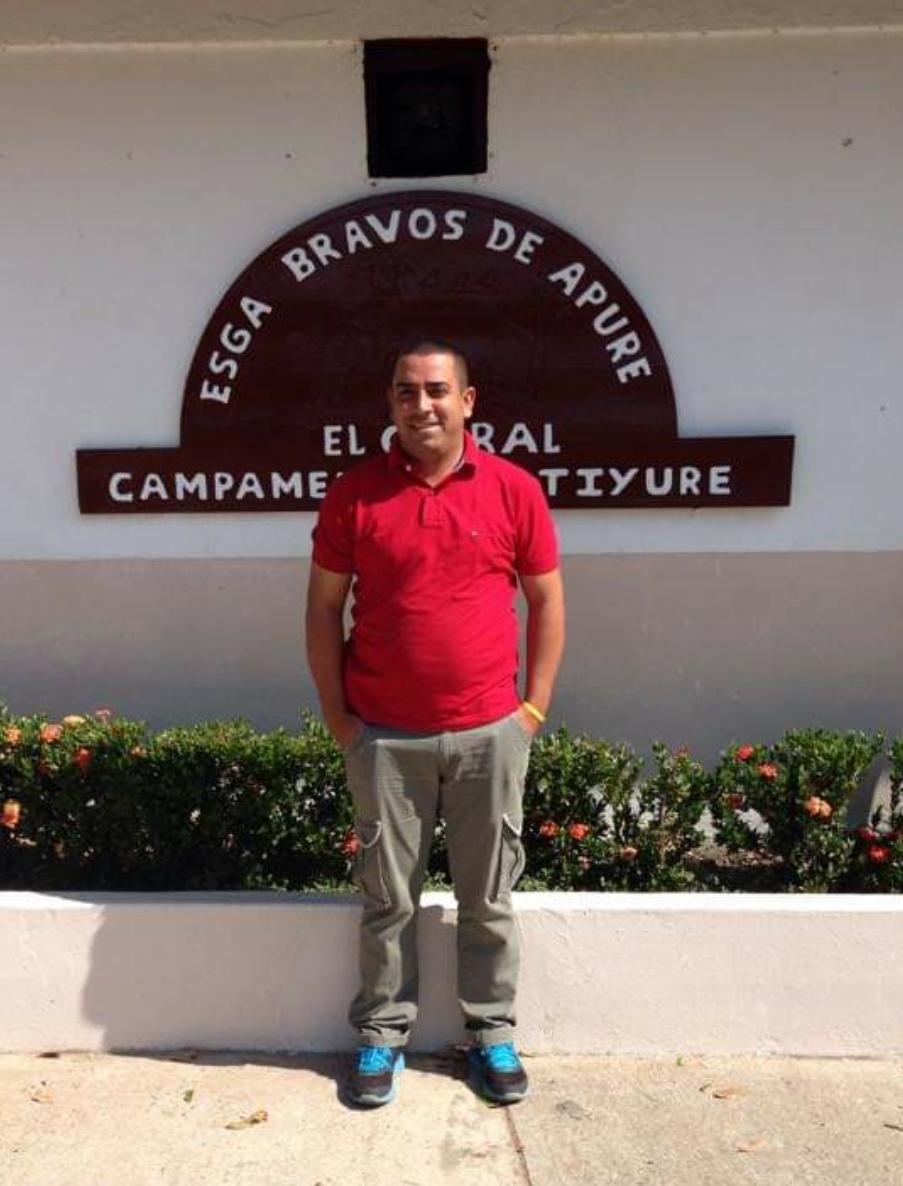 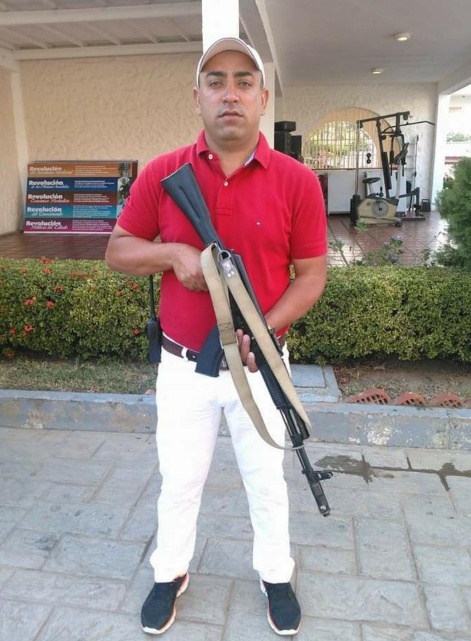 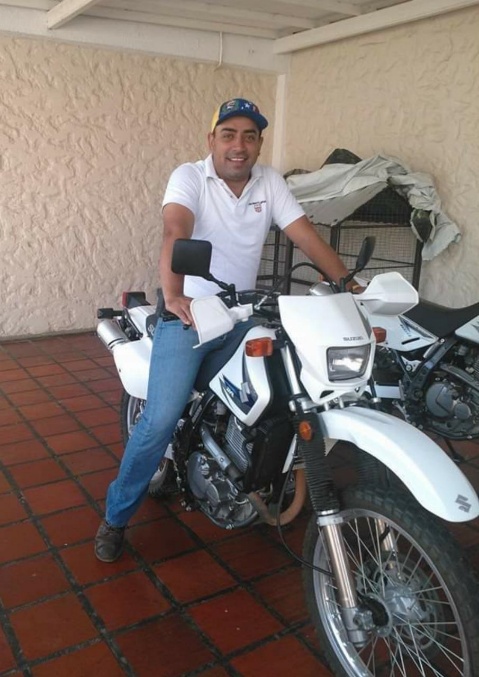 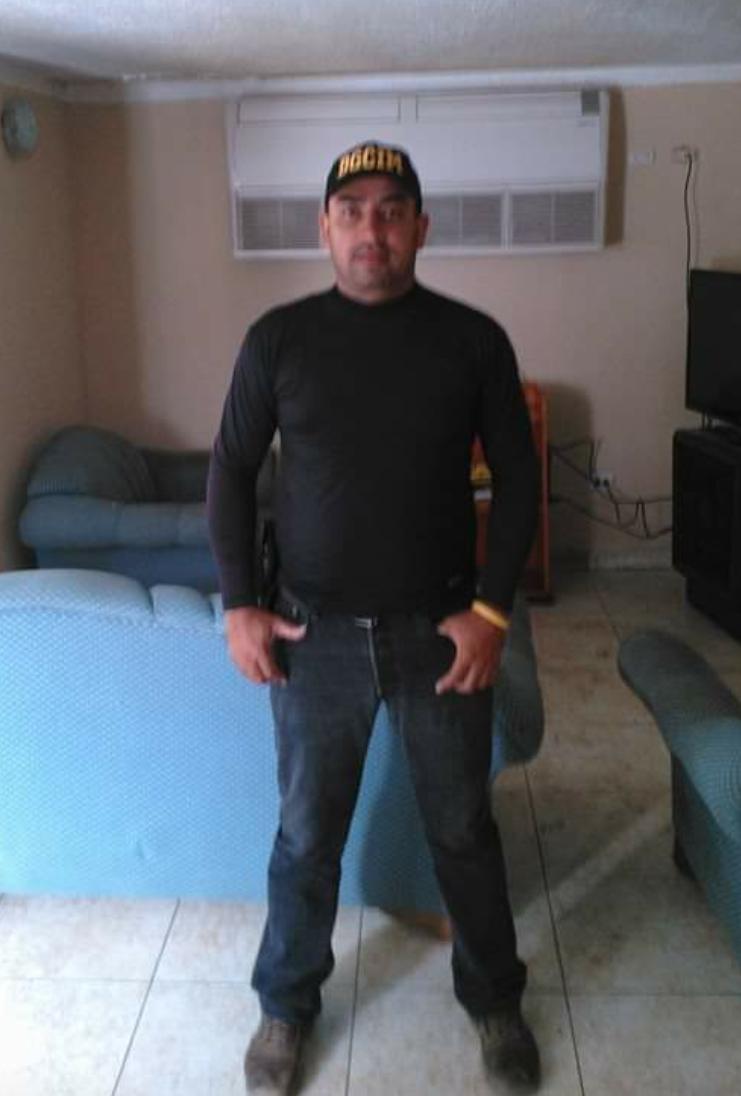 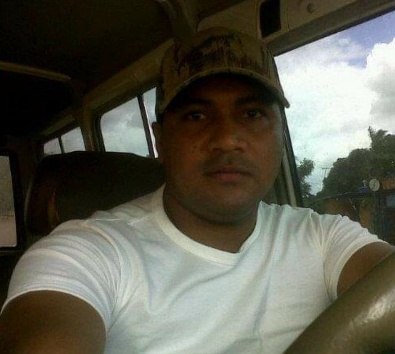 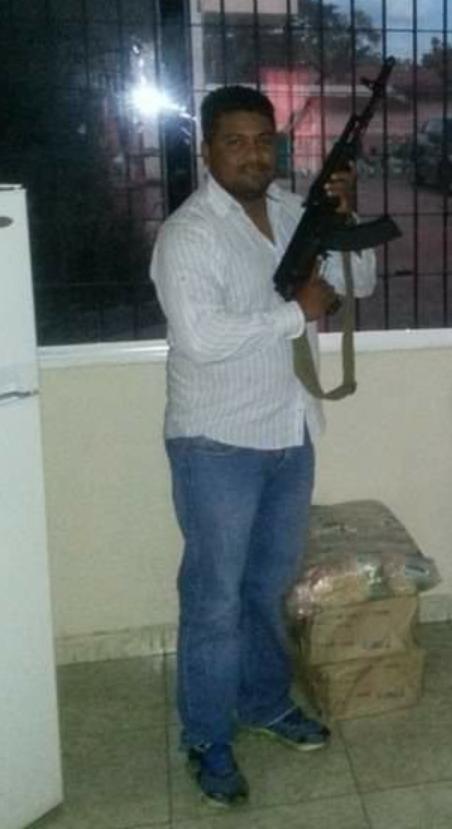 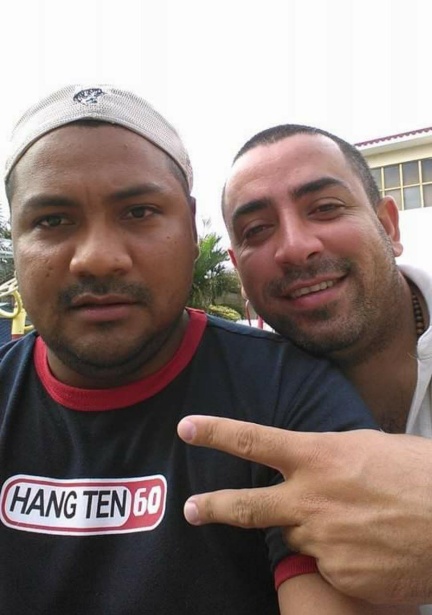 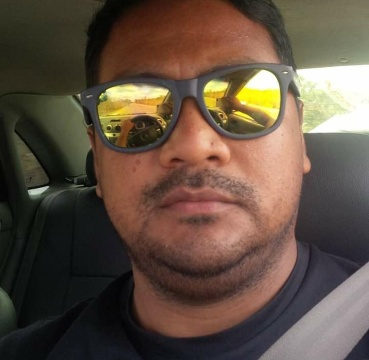 